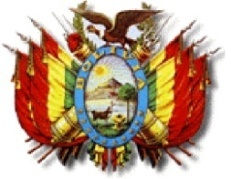 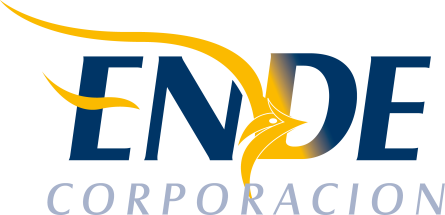 SUPERVISIÓN ESTUDIO DE DISEÑO TÉCNICO DE PREINVERSIÓN (EDTP) - PROYECTO HIDROELÉCTRICO EL BALAANEXO 2FORMULARIOS PARA LA PRESENTACIÓN DE PROPUESTASDocumentos Legales y AdministrativosFormulario A-1	Presentación de la Propuesta.Formulario A-2a	Identificación del Proponente para EmpresasFormulario A-2b	Identificación del Proponente para Asociaciones AccidentalesFormulario A-3	Experiencia General y Específica del proponenteFormulario A-4	Hoja de Vida del Jefe de SupervisiónFormulario A-5	Hoja de Vida del Personal ClaveFormulario A-6		Relación de Instalaciones y EquipamientoDocumentos de la Propuesta EconómicaFormulario B-1		Propuesta EconómicaFormulario B-2		Presupuesto Total del Costo de los Servicios de SUPERVISIÓNFormulario B-3		Honorarios Mensuales del Personal AsignadoFormulario B-4		Alquileres y MisceláneosDocumento para Especificaciones Técnicas Solicitadas y PropuestasFormulario C-1	Propuesta Técnica. Formulario C-2		Condiciones AdicionalesFORMULARIO A-1PRESENTACIÓN DE PROPUESTA(Para Empresas o Asociaciones Accidentales)A nombre de (Nombre del proponente) a la cual represento, remito la presente propuesta, declarando expresamente mi conformidad y compromiso de cumplimiento, conforme con los siguientes puntos:I.- De las Condiciones del ProcesoDeclaro cumplir estrictamente la normativa de la Ley N° 1178, de Administración y Control Gubernamentales, lo establecido en las NB-SABS y el presente Documento de Expresión Interés.Declaro no tener conflicto de intereses para el presente proceso de contratación.Declaro, que como proponente, no me encuentro en las causales de impedimento, establecidas en el Artículo 43 de las NB-SABS, para participar en el proceso de contratación.Declaro y garantizo haber examinado el Documento de Expresión Interés, y sus enmiendas, si existieran, así como los Formularios para la presentación de la propuesta, aceptando sin reservas todas las estipulaciones en dichos documentos y la adhesión al texto del contratoDeclaro respetar el desempeño de los servidores públicos asignados, por la entidad convocante, al proceso de contratación y no incurrir en relacionamiento que no sea a través de medio escrito, salvo en los actos de carácter público y exceptuando las consultas efectuadas al encargado de atender consultas, de manera previa a la presentación de propuestas. Declaro la veracidad de toda la información proporcionada y autorizo mediante la presente, para que en caso de ser adjudicado, cualquier persona natural o jurídica, suministre a los representantes autorizados de la entidad convocante, toda la información que requieran para verificar la documentación que presento. En caso de comprobarse falsedad en la misma, la entidad convocante tiene el derecho a descalificar la presente propuesta, sin perjuicio de lo dispuesto en normativa específica.Declaro la autenticidad de las garantías presentadas en el proceso de contratación, autorizando su verificación en las instancias correspondientes.Declaro haber realizado la Inspección Previa (cuando corresponda).Comprometo mi inscripción en el Registro Único de Proveedores del Estado – RUPE, una vez presentada mi propuesta en la entidad convocante. (Excepto aquellos proponentes que ya se encuentren inscritos en el RUPE)  Me comprometo a denunciar por escrito, ante la MAE de la entidad convocante, cualquier tipo de presión o intento de extorsión de parte de los servidores públicos de la entidad convocante o de otras personas, para que se asuman las acciones legales y administrativas correspondientes.Acepto a sola firma de este documento, que todos los Formularios presentados se tienen por suscritos, excepto los formularios A-4 y A-5 que deberán ser suscritos por el personal propuesto.Declaro que el Jefe de Supervisión y el Personal Clave propuestos, se encuentran inscritos en los registros que prevé la normativa vigente y que éstos no se encuentran como personal propuesto en otras propuestas.II.- De la Presentación de DocumentosEn caso de ser adjudicado, para la suscripción de contrato, se presentará la siguiente documentación en original o fotocopia legalizada, salvo aquella documentación cuya información se encuentre consignada en el Certificado del RUPE, aceptando que el incumplimiento es causal de descalificación de la propuesta. En caso de Asociaciones Accidentales, cada socio, presentará la documentación detallada a continuación; excepto los documentos señalados en los incisos a), d), i), j) y l), que deberán ser presentados por la Asociación Accidental en forma conjunta.Certificado del RUPE que respalde la información declarada en su propuesta. Documento de Constitución para empresas para proponentes que no se encuentren inscritos en el Registro de Comercio. Matricula de Comercio actualizada, excepto para proponentes cuya normativa legal inherente a su constitución así lo prevea.Poder General Amplio y Suficiente del Representante Legal del proponente con facultades para presentar propuestas y suscribir contratos, inscrito en el Registro de Comercio, esta inscripción podrá exceptuarse para otros proponentes cuya normativa legal inherente a su constitución así lo prevea. Aquellas empresas unipersonales que no acrediten a un Representante Legal, no deberán presentar este Poder.Certificado de Inscripción en el Padrón Nacional de Contribuyentes (NIT) valido y activo.Declaración Jurada de Pago de Impuestos a las Utilidades de las Empresas, con el sello del Banco, excepto las empresas de reciente creación.Certificado de Solvencia Fiscal, emitido por la Contraloría General del Estado (CGE).Certificado de No Adeudo por Contribuciones al Seguro Social Obligatorio de largo plazo y al Sistema Integral de Pensiones. En caso de Asociaciones Accidentales cada asociado deberá cumplir esta condición. Garantía de Cumplimiento de Contrato equivalente al siete por ciento (7%) del monto del contrato. En el caso de Asociaciones Accidentales esta garantía podrá ser presentada por una o más empresas que conforman la Asociación, siempre y cuando cumpla con las características de renovable, irrevocable y de ejecución inmediata; y cubra el monto requerido.Testimonio de Contrato de Asociación Accidental.Documentación que respalde la Experiencia General y Específica  del proponente. Documentación que respalde la  Experiencia General  y Específica, y Formación del personal propuesto.(Firma del proponente) (Nombre completo del proponente)FORMULARIO A-2aIDENTIFICACIÓN DEL PROPONENTE(Para Empresas)FORMULARIO A-2bIDENTIFICACIÓN DEL PROPONENTE(Para Asociaciones Accidentales)FORMULARIO A-2bIDENTIFICACIÓN DEL PROPONENTE PARA INTEGRANTES DE LA ASOCIACIÓN ACCIDENTALFORMULARIO A-3EXPERIENCIA GENERAL Y ESPECÍFICA DEL PROPONENTEEXPERIENCIA GENERAL DEL PROPONENTEEXPERIENCIA ESPECÍFICA DEL PROPONENTE FORMULARIO A-4HOJA DE VIDA DEL JEFE DE SUPERVISIÓN(Firma del Profesional Propuesto)(Nombre completo del Profesional Propuesto)FORMULARIO A-5HOJA DE VIDA DEL PERSONAL CLAVE(Firma del Profesional Propuesto)(Nombre completo del Profesional Propuesto)FORMULARIO A-6RELACIÓN DE INSTALACIONES Y EQUIPAMIENTOFORMULARIO Nº B-1PROPUESTA ECONOMICAFORMULARIO B-2PRESUPUESTO TOTAL DEL COSTODE LOS SERVICIOS DE SUPERVISIÓN FORMULARIO B-3HONORARIOS MENSUALES DEL PERSONAL ASIGNADO(En Bolivianos)FORMULARIO B-4ALQUILERES Y MISCELÁNEOSFORMULARIO C-1PROPUESTA TÉCNICA(*) La propuesta deberá contener como mínimo: Objetivos del Servicio, Enfoque Técnico y Metodología, Plan de Trabajo, Descripción de la Organización y Dotación de Personal, Composición del Equipo y Asignación de Responsabilidades, Calendario de Actividades del Personal y Programa de Trabajo.	FORMULARIO C-2CONDICIONES ADICIONALES (*) Se deberá describir los criterios que se consideren necesarios. Por ejemplo experiencia general o especifica del Proponente o del personal clave, condiciones adicionales o mejoras a los Términos de Referencia, siempre y cuando sean: objetivos, congruentes y se sujeten a los criterios de razonabilidad y proporcionalidad.(**) La suma de los puntajes asignados para las condiciones adicionales solicitadas deberá ser 35 puntos. (***)El proponente podrá ofertar condiciones adicionales superiores a las solicitadas en el presente Formulario, que mejoren la calidad del servicio de SUPERVISIÓN ofertado, siempre que estas características fuesen beneficiosas para la entidad y/o no afecten para el fin que fue requerido el servicio SUPERVISIÓN.1.DATOS DEL OBJETO DE LA CONTRATACIÓN1.DATOS DEL OBJETO DE LA CONTRATACIÓN1.DATOS DEL OBJETO DE LA CONTRATACIÓN1.DATOS DEL OBJETO DE LA CONTRATACIÓN1.DATOS DEL OBJETO DE LA CONTRATACIÓN1.DATOS DEL OBJETO DE LA CONTRATACIÓN1.DATOS DEL OBJETO DE LA CONTRATACIÓN1.DATOS DEL OBJETO DE LA CONTRATACIÓN1.DATOS DEL OBJETO DE LA CONTRATACIÓN1.DATOS DEL OBJETO DE LA CONTRATACIÓN1.DATOS DEL OBJETO DE LA CONTRATACIÓN1.DATOS DEL OBJETO DE LA CONTRATACIÓN1.DATOS DEL OBJETO DE LA CONTRATACIÓN1.DATOS DEL OBJETO DE LA CONTRATACIÓN1.DATOS DEL OBJETO DE LA CONTRATACIÓN1.DATOS DEL OBJETO DE LA CONTRATACIÓN1.DATOS DEL OBJETO DE LA CONTRATACIÓN1.DATOS DEL OBJETO DE LA CONTRATACIÓN1.DATOS DEL OBJETO DE LA CONTRATACIÓN1.DATOS DEL OBJETO DE LA CONTRATACIÓN1.DATOS DEL OBJETO DE LA CONTRATACIÓN1.DATOS DEL OBJETO DE LA CONTRATACIÓN1.DATOS DEL OBJETO DE LA CONTRATACIÓN1.DATOS DEL OBJETO DE LA CONTRATACIÓN1.DATOS DEL OBJETO DE LA CONTRATACIÓN1.DATOS DEL OBJETO DE LA CONTRATACIÓN1.DATOS DEL OBJETO DE LA CONTRATACIÓN1.DATOS DEL OBJETO DE LA CONTRATACIÓN1.DATOS DEL OBJETO DE LA CONTRATACIÓN1.DATOS DEL OBJETO DE LA CONTRATACIÓNSEÑALAR EL OBJETO DE LA CONTRATACIÓN:SEÑALAR EL OBJETO DE LA CONTRATACIÓN:SEÑALAR EL OBJETO DE LA CONTRATACIÓN:SEÑALAR EL OBJETO DE LA CONTRATACIÓN:SEÑALAR EL OBJETO DE LA CONTRATACIÓN:SEÑALAR EL OBJETO DE LA CONTRATACIÓN:SEÑALAR EL OBJETO DE LA CONTRATACIÓN:SEÑALAR EL OBJETO DE LA CONTRATACIÓN:SEÑALAR EL OBJETO DE LA CONTRATACIÓN:SEÑALAR EL OBJETO DE LA CONTRATACIÓN:SEÑALAR EL OBJETO DE LA CONTRATACIÓN:SEÑALAR EL OBJETO DE LA CONTRATACIÓN:2.MONTO Y PLAZO DE VALIDEZ DE LA PROPUESTA (en días calendario)2.MONTO Y PLAZO DE VALIDEZ DE LA PROPUESTA (en días calendario)2.MONTO Y PLAZO DE VALIDEZ DE LA PROPUESTA (en días calendario)2.MONTO Y PLAZO DE VALIDEZ DE LA PROPUESTA (en días calendario)2.MONTO Y PLAZO DE VALIDEZ DE LA PROPUESTA (en días calendario)2.MONTO Y PLAZO DE VALIDEZ DE LA PROPUESTA (en días calendario)2.MONTO Y PLAZO DE VALIDEZ DE LA PROPUESTA (en días calendario)2.MONTO Y PLAZO DE VALIDEZ DE LA PROPUESTA (en días calendario)2.MONTO Y PLAZO DE VALIDEZ DE LA PROPUESTA (en días calendario)2.MONTO Y PLAZO DE VALIDEZ DE LA PROPUESTA (en días calendario)2.MONTO Y PLAZO DE VALIDEZ DE LA PROPUESTA (en días calendario)2.MONTO Y PLAZO DE VALIDEZ DE LA PROPUESTA (en días calendario)2.MONTO Y PLAZO DE VALIDEZ DE LA PROPUESTA (en días calendario)2.MONTO Y PLAZO DE VALIDEZ DE LA PROPUESTA (en días calendario)2.MONTO Y PLAZO DE VALIDEZ DE LA PROPUESTA (en días calendario)2.MONTO Y PLAZO DE VALIDEZ DE LA PROPUESTA (en días calendario)2.MONTO Y PLAZO DE VALIDEZ DE LA PROPUESTA (en días calendario)2.MONTO Y PLAZO DE VALIDEZ DE LA PROPUESTA (en días calendario)2.MONTO Y PLAZO DE VALIDEZ DE LA PROPUESTA (en días calendario)2.MONTO Y PLAZO DE VALIDEZ DE LA PROPUESTA (en días calendario)2.MONTO Y PLAZO DE VALIDEZ DE LA PROPUESTA (en días calendario)2.MONTO Y PLAZO DE VALIDEZ DE LA PROPUESTA (en días calendario)2.MONTO Y PLAZO DE VALIDEZ DE LA PROPUESTA (en días calendario)2.MONTO Y PLAZO DE VALIDEZ DE LA PROPUESTA (en días calendario)2.MONTO Y PLAZO DE VALIDEZ DE LA PROPUESTA (en días calendario)2.MONTO Y PLAZO DE VALIDEZ DE LA PROPUESTA (en días calendario)2.MONTO Y PLAZO DE VALIDEZ DE LA PROPUESTA (en días calendario)2.MONTO Y PLAZO DE VALIDEZ DE LA PROPUESTA (en días calendario)2.MONTO Y PLAZO DE VALIDEZ DE LA PROPUESTA (en días calendario)2.MONTO Y PLAZO DE VALIDEZ DE LA PROPUESTA (en días calendario)(El proponente debe registrar el monto total que ofrece por la prestación del servicio de SUPERVISIÓN)(El proponente debe registrar el monto total que ofrece por la prestación del servicio de SUPERVISIÓN)(El proponente debe registrar el monto total que ofrece por la prestación del servicio de SUPERVISIÓN)(El proponente debe registrar el monto total que ofrece por la prestación del servicio de SUPERVISIÓN)(El proponente debe registrar el monto total que ofrece por la prestación del servicio de SUPERVISIÓN)(El proponente debe registrar el monto total que ofrece por la prestación del servicio de SUPERVISIÓN)(El proponente debe registrar el monto total que ofrece por la prestación del servicio de SUPERVISIÓN)(El proponente debe registrar el monto total que ofrece por la prestación del servicio de SUPERVISIÓN)(El proponente debe registrar el monto total que ofrece por la prestación del servicio de SUPERVISIÓN)(El proponente debe registrar el monto total que ofrece por la prestación del servicio de SUPERVISIÓN)(El proponente debe registrar el monto total que ofrece por la prestación del servicio de SUPERVISIÓN)(El proponente debe registrar el monto total que ofrece por la prestación del servicio de SUPERVISIÓN)(El proponente debe registrar el monto total que ofrece por la prestación del servicio de SUPERVISIÓN)(El proponente debe registrar el monto total que ofrece por la prestación del servicio de SUPERVISIÓN)(El proponente debe registrar el monto total que ofrece por la prestación del servicio de SUPERVISIÓN)(El proponente debe registrar el monto total que ofrece por la prestación del servicio de SUPERVISIÓN)(El proponente debe registrar el monto total que ofrece por la prestación del servicio de SUPERVISIÓN)(El proponente debe registrar el monto total que ofrece por la prestación del servicio de SUPERVISIÓN)(El proponente debe registrar el monto total que ofrece por la prestación del servicio de SUPERVISIÓN)(El proponente debe registrar el monto total que ofrece por la prestación del servicio de SUPERVISIÓN)(El proponente debe registrar el monto total que ofrece por la prestación del servicio de SUPERVISIÓN)(El proponente debe registrar el monto total que ofrece por la prestación del servicio de SUPERVISIÓN)(El proponente debe registrar el monto total que ofrece por la prestación del servicio de SUPERVISIÓN)(El proponente debe registrar el monto total que ofrece por la prestación del servicio de SUPERVISIÓN)(El proponente debe registrar el monto total que ofrece por la prestación del servicio de SUPERVISIÓN)(El proponente debe registrar el monto total que ofrece por la prestación del servicio de SUPERVISIÓN)(El proponente debe registrar el monto total que ofrece por la prestación del servicio de SUPERVISIÓN)(El proponente debe registrar el monto total que ofrece por la prestación del servicio de SUPERVISIÓN)(El proponente debe registrar el monto total que ofrece por la prestación del servicio de SUPERVISIÓN)(El proponente debe registrar el monto total que ofrece por la prestación del servicio de SUPERVISIÓN)DESCRIPCIÓNDESCRIPCIÓNDESCRIPCIÓNDESCRIPCIÓNDESCRIPCIÓNDESCRIPCIÓNMONTO NUMERAL (Bs.)MONTO NUMERAL (Bs.)MONTO NUMERAL (Bs.)MONTO NUMERAL (Bs.)MONTO NUMERAL (Bs.)MONTO LITERALMONTO LITERALMONTO LITERALMONTO LITERALMONTO LITERALMONTO LITERALMONTO LITERALMONTO LITERALPLAZO DE VALIDEZPLAZO DE VALIDEZPLAZO DE VALIDEZPLAZO DE VALIDEZPLAZO DE VALIDEZ1.     DATOS GENERALES DEL PROPONENTE 1.     DATOS GENERALES DEL PROPONENTE 1.     DATOS GENERALES DEL PROPONENTE 1.     DATOS GENERALES DEL PROPONENTE 1.     DATOS GENERALES DEL PROPONENTE 1.     DATOS GENERALES DEL PROPONENTE 1.     DATOS GENERALES DEL PROPONENTE 1.     DATOS GENERALES DEL PROPONENTE 1.     DATOS GENERALES DEL PROPONENTE 1.     DATOS GENERALES DEL PROPONENTE 1.     DATOS GENERALES DEL PROPONENTE 1.     DATOS GENERALES DEL PROPONENTE 1.     DATOS GENERALES DEL PROPONENTE 1.     DATOS GENERALES DEL PROPONENTE 1.     DATOS GENERALES DEL PROPONENTE 1.     DATOS GENERALES DEL PROPONENTE 1.     DATOS GENERALES DEL PROPONENTE 1.     DATOS GENERALES DEL PROPONENTE 1.     DATOS GENERALES DEL PROPONENTE 1.     DATOS GENERALES DEL PROPONENTE 1.     DATOS GENERALES DEL PROPONENTE 1.     DATOS GENERALES DEL PROPONENTE 1.     DATOS GENERALES DEL PROPONENTE 1.     DATOS GENERALES DEL PROPONENTE 1.     DATOS GENERALES DEL PROPONENTE 1.     DATOS GENERALES DEL PROPONENTE 1.     DATOS GENERALES DEL PROPONENTE 1.     DATOS GENERALES DEL PROPONENTE 1.     DATOS GENERALES DEL PROPONENTE Nombre del proponente o Razón Social:Nombre del proponente o Razón Social:Nombre del proponente o Razón Social:Nombre del proponente o Razón Social:Nombre del proponente o Razón Social:Nombre del proponente o Razón Social:Nombre del proponente o Razón Social:Nombre del proponente o Razón Social:Nombre del proponente o Razón Social:PaísPaísPaísCiudadCiudadCiudadCiudadDirecciónDirecciónDirecciónDirecciónDirecciónDirecciónDirecciónDomicilio Principal:Domicilio Principal:Domicilio Principal:Domicilio Principal:Domicilio Principal:Domicilio Principal:Domicilio Principal:Domicilio Principal:Teléfonos:Teléfonos:Teléfonos:Teléfonos:Teléfonos:Teléfonos:Teléfonos:Teléfonos:Número de Identificación Tributaria (*):
(Valido y Activo)Número de Identificación Tributaria (*):
(Valido y Activo)Número de Identificación Tributaria (*):
(Valido y Activo)Número de Identificación Tributaria (*):
(Valido y Activo)Número de Identificación Tributaria (*):
(Valido y Activo)Número de Identificación Tributaria (*):
(Valido y Activo)Número de Identificación Tributaria (*):
(Valido y Activo)Número de Identificación Tributaria (*):
(Valido y Activo)Número de Identificación Tributaria (*):
(Valido y Activo)NITNITNITNITNITNúmero de Identificación Tributaria (*):
(Valido y Activo)Número de Identificación Tributaria (*):
(Valido y Activo)Número de Identificación Tributaria (*):
(Valido y Activo)Número de Identificación Tributaria (*):
(Valido y Activo)Número de Identificación Tributaria (*):
(Valido y Activo)Número de Identificación Tributaria (*):
(Valido y Activo)Número de Identificación Tributaria (*):
(Valido y Activo)Número de Identificación Tributaria (*):
(Valido y Activo)Número de Identificación Tributaria (*):
(Valido y Activo)NITNITNITNITNITNúmero de Identificación Tributaria (*):
(Valido y Activo)Número de Identificación Tributaria (*):
(Valido y Activo)Número de Identificación Tributaria (*):
(Valido y Activo)Número de Identificación Tributaria (*):
(Valido y Activo)Número de Identificación Tributaria (*):
(Valido y Activo)Número de Identificación Tributaria (*):
(Valido y Activo)Número de Identificación Tributaria (*):
(Valido y Activo)Número de Identificación Tributaria (*):
(Valido y Activo)Número de Identificación Tributaria (*):
(Valido y Activo)Matricula de Comercio (*):
 (Actualizada)Matricula de Comercio (*):
 (Actualizada)Matricula de Comercio (*):
 (Actualizada)Matricula de Comercio (*):
 (Actualizada)Matricula de Comercio (*):
 (Actualizada)Matricula de Comercio (*):
 (Actualizada)Matricula de Comercio (*):
 (Actualizada)Número de MatriculaNúmero de MatriculaNúmero de MatriculaNúmero de MatriculaFecha de inscripciónFecha de inscripciónFecha de inscripciónFecha de inscripciónFecha de inscripciónFecha de inscripciónFecha de inscripciónFecha de inscripciónFecha de inscripciónMatricula de Comercio (*):
 (Actualizada)Matricula de Comercio (*):
 (Actualizada)Matricula de Comercio (*):
 (Actualizada)Matricula de Comercio (*):
 (Actualizada)Matricula de Comercio (*):
 (Actualizada)Matricula de Comercio (*):
 (Actualizada)Matricula de Comercio (*):
 (Actualizada)Número de MatriculaNúmero de MatriculaNúmero de MatriculaNúmero de Matricula(Día(DíaMesMesMesAño)Año)Matricula de Comercio (*):
 (Actualizada)Matricula de Comercio (*):
 (Actualizada)Matricula de Comercio (*):
 (Actualizada)Matricula de Comercio (*):
 (Actualizada)Matricula de Comercio (*):
 (Actualizada)Matricula de Comercio (*):
 (Actualizada)Matricula de Comercio (*):
 (Actualizada)(*)Para firma de contrato si es empresa extranjera.(*)Para firma de contrato si es empresa extranjera.(*)Para firma de contrato si es empresa extranjera.(*)Para firma de contrato si es empresa extranjera.(*)Para firma de contrato si es empresa extranjera.(*)Para firma de contrato si es empresa extranjera.(*)Para firma de contrato si es empresa extranjera.2.     DATOS COMPLEMENTARIOS DEL PROPONENTE (Suprimir este numeral cuando el proponente sea una empresa unipersonal y éste no acredite a un Representante Legal).2.     DATOS COMPLEMENTARIOS DEL PROPONENTE (Suprimir este numeral cuando el proponente sea una empresa unipersonal y éste no acredite a un Representante Legal).2.     DATOS COMPLEMENTARIOS DEL PROPONENTE (Suprimir este numeral cuando el proponente sea una empresa unipersonal y éste no acredite a un Representante Legal).2.     DATOS COMPLEMENTARIOS DEL PROPONENTE (Suprimir este numeral cuando el proponente sea una empresa unipersonal y éste no acredite a un Representante Legal).2.     DATOS COMPLEMENTARIOS DEL PROPONENTE (Suprimir este numeral cuando el proponente sea una empresa unipersonal y éste no acredite a un Representante Legal).2.     DATOS COMPLEMENTARIOS DEL PROPONENTE (Suprimir este numeral cuando el proponente sea una empresa unipersonal y éste no acredite a un Representante Legal).2.     DATOS COMPLEMENTARIOS DEL PROPONENTE (Suprimir este numeral cuando el proponente sea una empresa unipersonal y éste no acredite a un Representante Legal).2.     DATOS COMPLEMENTARIOS DEL PROPONENTE (Suprimir este numeral cuando el proponente sea una empresa unipersonal y éste no acredite a un Representante Legal).2.     DATOS COMPLEMENTARIOS DEL PROPONENTE (Suprimir este numeral cuando el proponente sea una empresa unipersonal y éste no acredite a un Representante Legal).2.     DATOS COMPLEMENTARIOS DEL PROPONENTE (Suprimir este numeral cuando el proponente sea una empresa unipersonal y éste no acredite a un Representante Legal).2.     DATOS COMPLEMENTARIOS DEL PROPONENTE (Suprimir este numeral cuando el proponente sea una empresa unipersonal y éste no acredite a un Representante Legal).2.     DATOS COMPLEMENTARIOS DEL PROPONENTE (Suprimir este numeral cuando el proponente sea una empresa unipersonal y éste no acredite a un Representante Legal).2.     DATOS COMPLEMENTARIOS DEL PROPONENTE (Suprimir este numeral cuando el proponente sea una empresa unipersonal y éste no acredite a un Representante Legal).2.     DATOS COMPLEMENTARIOS DEL PROPONENTE (Suprimir este numeral cuando el proponente sea una empresa unipersonal y éste no acredite a un Representante Legal).2.     DATOS COMPLEMENTARIOS DEL PROPONENTE (Suprimir este numeral cuando el proponente sea una empresa unipersonal y éste no acredite a un Representante Legal).2.     DATOS COMPLEMENTARIOS DEL PROPONENTE (Suprimir este numeral cuando el proponente sea una empresa unipersonal y éste no acredite a un Representante Legal).2.     DATOS COMPLEMENTARIOS DEL PROPONENTE (Suprimir este numeral cuando el proponente sea una empresa unipersonal y éste no acredite a un Representante Legal).2.     DATOS COMPLEMENTARIOS DEL PROPONENTE (Suprimir este numeral cuando el proponente sea una empresa unipersonal y éste no acredite a un Representante Legal).2.     DATOS COMPLEMENTARIOS DEL PROPONENTE (Suprimir este numeral cuando el proponente sea una empresa unipersonal y éste no acredite a un Representante Legal).2.     DATOS COMPLEMENTARIOS DEL PROPONENTE (Suprimir este numeral cuando el proponente sea una empresa unipersonal y éste no acredite a un Representante Legal).2.     DATOS COMPLEMENTARIOS DEL PROPONENTE (Suprimir este numeral cuando el proponente sea una empresa unipersonal y éste no acredite a un Representante Legal).2.     DATOS COMPLEMENTARIOS DEL PROPONENTE (Suprimir este numeral cuando el proponente sea una empresa unipersonal y éste no acredite a un Representante Legal).2.     DATOS COMPLEMENTARIOS DEL PROPONENTE (Suprimir este numeral cuando el proponente sea una empresa unipersonal y éste no acredite a un Representante Legal).2.     DATOS COMPLEMENTARIOS DEL PROPONENTE (Suprimir este numeral cuando el proponente sea una empresa unipersonal y éste no acredite a un Representante Legal).2.     DATOS COMPLEMENTARIOS DEL PROPONENTE (Suprimir este numeral cuando el proponente sea una empresa unipersonal y éste no acredite a un Representante Legal).2.     DATOS COMPLEMENTARIOS DEL PROPONENTE (Suprimir este numeral cuando el proponente sea una empresa unipersonal y éste no acredite a un Representante Legal).2.     DATOS COMPLEMENTARIOS DEL PROPONENTE (Suprimir este numeral cuando el proponente sea una empresa unipersonal y éste no acredite a un Representante Legal).2.     DATOS COMPLEMENTARIOS DEL PROPONENTE (Suprimir este numeral cuando el proponente sea una empresa unipersonal y éste no acredite a un Representante Legal).2.     DATOS COMPLEMENTARIOS DEL PROPONENTE (Suprimir este numeral cuando el proponente sea una empresa unipersonal y éste no acredite a un Representante Legal).Apellido PaternoApellido PaternoApellido PaternoApellido PaternoApellido MaternoApellido MaternoApellido MaternoApellido MaternoApellido MaternoNombre(s)Nombre(s)Nombre(s)Nombre(s)Nombre(s)Nombre(s)Nombre(s)Nombre(s) Nombre del Representante Legal  Nombre del Representante Legal  Nombre del Representante Legal  Nombre del Representante Legal  Nombre del Representante Legal  Nombre del Representante Legal  Nombre del Representante Legal :NúmeroNúmeroNúmeroNúmeroNúmeroNúmeroCédula de Identidad del Representante Legal Cédula de Identidad del Representante Legal Cédula de Identidad del Representante Legal Cédula de Identidad del Representante Legal Cédula de Identidad del Representante Legal Cédula de Identidad del Representante Legal Cédula de Identidad del Representante Legal :Número de TestimonioNúmero de TestimonioNúmero de TestimonioLugar de emisiónLugar de emisiónLugar de emisiónLugar de emisiónLugar de emisiónLugar de emisiónFecha de ExpediciónFecha de ExpediciónFecha de ExpediciónFecha de ExpediciónFecha de ExpediciónFecha de ExpediciónFecha de ExpediciónFecha de ExpediciónNúmero de TestimonioNúmero de TestimonioNúmero de TestimonioLugar de emisiónLugar de emisiónLugar de emisiónLugar de emisiónLugar de emisiónLugar de emisión(Día(DíaMesMesAño)Año)Poder del Representante Legal Poder del Representante Legal Poder del Representante Legal Poder del Representante Legal Poder del Representante Legal Poder del Representante Legal Poder del Representante Legal :Declaro en calidad de Representante Legal contar con un poder general amplio y suficiente con facultades para presentar propuestas y suscribir Contratos Declaro que el Poder del Representante Legal se encuentra inscrito en el Registro de Comercio (Suprimir este texto cuando por la naturaleza jurídica del proponente no se requiera la inscripción en el Registro de Comercio de Bolivia)Declaro en calidad de Representante Legal contar con un poder general amplio y suficiente con facultades para presentar propuestas y suscribir Contratos Declaro que el Poder del Representante Legal se encuentra inscrito en el Registro de Comercio (Suprimir este texto cuando por la naturaleza jurídica del proponente no se requiera la inscripción en el Registro de Comercio de Bolivia)Declaro en calidad de Representante Legal contar con un poder general amplio y suficiente con facultades para presentar propuestas y suscribir Contratos Declaro que el Poder del Representante Legal se encuentra inscrito en el Registro de Comercio (Suprimir este texto cuando por la naturaleza jurídica del proponente no se requiera la inscripción en el Registro de Comercio de Bolivia)Declaro en calidad de Representante Legal contar con un poder general amplio y suficiente con facultades para presentar propuestas y suscribir Contratos Declaro que el Poder del Representante Legal se encuentra inscrito en el Registro de Comercio (Suprimir este texto cuando por la naturaleza jurídica del proponente no se requiera la inscripción en el Registro de Comercio de Bolivia)Declaro en calidad de Representante Legal contar con un poder general amplio y suficiente con facultades para presentar propuestas y suscribir Contratos Declaro que el Poder del Representante Legal se encuentra inscrito en el Registro de Comercio (Suprimir este texto cuando por la naturaleza jurídica del proponente no se requiera la inscripción en el Registro de Comercio de Bolivia)Declaro en calidad de Representante Legal contar con un poder general amplio y suficiente con facultades para presentar propuestas y suscribir Contratos Declaro que el Poder del Representante Legal se encuentra inscrito en el Registro de Comercio (Suprimir este texto cuando por la naturaleza jurídica del proponente no se requiera la inscripción en el Registro de Comercio de Bolivia)Declaro en calidad de Representante Legal contar con un poder general amplio y suficiente con facultades para presentar propuestas y suscribir Contratos Declaro que el Poder del Representante Legal se encuentra inscrito en el Registro de Comercio (Suprimir este texto cuando por la naturaleza jurídica del proponente no se requiera la inscripción en el Registro de Comercio de Bolivia)Declaro en calidad de Representante Legal contar con un poder general amplio y suficiente con facultades para presentar propuestas y suscribir Contratos Declaro que el Poder del Representante Legal se encuentra inscrito en el Registro de Comercio (Suprimir este texto cuando por la naturaleza jurídica del proponente no se requiera la inscripción en el Registro de Comercio de Bolivia)Declaro en calidad de Representante Legal contar con un poder general amplio y suficiente con facultades para presentar propuestas y suscribir Contratos Declaro que el Poder del Representante Legal se encuentra inscrito en el Registro de Comercio (Suprimir este texto cuando por la naturaleza jurídica del proponente no se requiera la inscripción en el Registro de Comercio de Bolivia)Declaro en calidad de Representante Legal contar con un poder general amplio y suficiente con facultades para presentar propuestas y suscribir Contratos Declaro que el Poder del Representante Legal se encuentra inscrito en el Registro de Comercio (Suprimir este texto cuando por la naturaleza jurídica del proponente no se requiera la inscripción en el Registro de Comercio de Bolivia)Declaro en calidad de Representante Legal contar con un poder general amplio y suficiente con facultades para presentar propuestas y suscribir Contratos Declaro que el Poder del Representante Legal se encuentra inscrito en el Registro de Comercio (Suprimir este texto cuando por la naturaleza jurídica del proponente no se requiera la inscripción en el Registro de Comercio de Bolivia)Declaro en calidad de Representante Legal contar con un poder general amplio y suficiente con facultades para presentar propuestas y suscribir Contratos Declaro que el Poder del Representante Legal se encuentra inscrito en el Registro de Comercio (Suprimir este texto cuando por la naturaleza jurídica del proponente no se requiera la inscripción en el Registro de Comercio de Bolivia)Declaro en calidad de Representante Legal contar con un poder general amplio y suficiente con facultades para presentar propuestas y suscribir Contratos Declaro que el Poder del Representante Legal se encuentra inscrito en el Registro de Comercio (Suprimir este texto cuando por la naturaleza jurídica del proponente no se requiera la inscripción en el Registro de Comercio de Bolivia)Declaro en calidad de Representante Legal contar con un poder general amplio y suficiente con facultades para presentar propuestas y suscribir Contratos Declaro que el Poder del Representante Legal se encuentra inscrito en el Registro de Comercio (Suprimir este texto cuando por la naturaleza jurídica del proponente no se requiera la inscripción en el Registro de Comercio de Bolivia)Declaro en calidad de Representante Legal contar con un poder general amplio y suficiente con facultades para presentar propuestas y suscribir Contratos Declaro que el Poder del Representante Legal se encuentra inscrito en el Registro de Comercio (Suprimir este texto cuando por la naturaleza jurídica del proponente no se requiera la inscripción en el Registro de Comercio de Bolivia)Declaro en calidad de Representante Legal contar con un poder general amplio y suficiente con facultades para presentar propuestas y suscribir Contratos Declaro que el Poder del Representante Legal se encuentra inscrito en el Registro de Comercio (Suprimir este texto cuando por la naturaleza jurídica del proponente no se requiera la inscripción en el Registro de Comercio de Bolivia)Declaro en calidad de Representante Legal contar con un poder general amplio y suficiente con facultades para presentar propuestas y suscribir Contratos Declaro que el Poder del Representante Legal se encuentra inscrito en el Registro de Comercio (Suprimir este texto cuando por la naturaleza jurídica del proponente no se requiera la inscripción en el Registro de Comercio de Bolivia)Declaro en calidad de Representante Legal contar con un poder general amplio y suficiente con facultades para presentar propuestas y suscribir Contratos Declaro que el Poder del Representante Legal se encuentra inscrito en el Registro de Comercio (Suprimir este texto cuando por la naturaleza jurídica del proponente no se requiera la inscripción en el Registro de Comercio de Bolivia)Declaro en calidad de Representante Legal contar con un poder general amplio y suficiente con facultades para presentar propuestas y suscribir Contratos Declaro que el Poder del Representante Legal se encuentra inscrito en el Registro de Comercio (Suprimir este texto cuando por la naturaleza jurídica del proponente no se requiera la inscripción en el Registro de Comercio de Bolivia)Declaro en calidad de Representante Legal contar con un poder general amplio y suficiente con facultades para presentar propuestas y suscribir Contratos Declaro que el Poder del Representante Legal se encuentra inscrito en el Registro de Comercio (Suprimir este texto cuando por la naturaleza jurídica del proponente no se requiera la inscripción en el Registro de Comercio de Bolivia)Declaro en calidad de Representante Legal contar con un poder general amplio y suficiente con facultades para presentar propuestas y suscribir Contratos Declaro que el Poder del Representante Legal se encuentra inscrito en el Registro de Comercio (Suprimir este texto cuando por la naturaleza jurídica del proponente no se requiera la inscripción en el Registro de Comercio de Bolivia)Declaro en calidad de Representante Legal contar con un poder general amplio y suficiente con facultades para presentar propuestas y suscribir Contratos Declaro que el Poder del Representante Legal se encuentra inscrito en el Registro de Comercio (Suprimir este texto cuando por la naturaleza jurídica del proponente no se requiera la inscripción en el Registro de Comercio de Bolivia)Declaro en calidad de Representante Legal contar con un poder general amplio y suficiente con facultades para presentar propuestas y suscribir Contratos Declaro que el Poder del Representante Legal se encuentra inscrito en el Registro de Comercio (Suprimir este texto cuando por la naturaleza jurídica del proponente no se requiera la inscripción en el Registro de Comercio de Bolivia)Declaro en calidad de Representante Legal contar con un poder general amplio y suficiente con facultades para presentar propuestas y suscribir Contratos Declaro que el Poder del Representante Legal se encuentra inscrito en el Registro de Comercio (Suprimir este texto cuando por la naturaleza jurídica del proponente no se requiera la inscripción en el Registro de Comercio de Bolivia)Declaro en calidad de Representante Legal contar con un poder general amplio y suficiente con facultades para presentar propuestas y suscribir Contratos Declaro que el Poder del Representante Legal se encuentra inscrito en el Registro de Comercio (Suprimir este texto cuando por la naturaleza jurídica del proponente no se requiera la inscripción en el Registro de Comercio de Bolivia)Declaro en calidad de Representante Legal contar con un poder general amplio y suficiente con facultades para presentar propuestas y suscribir Contratos Declaro que el Poder del Representante Legal se encuentra inscrito en el Registro de Comercio (Suprimir este texto cuando por la naturaleza jurídica del proponente no se requiera la inscripción en el Registro de Comercio de Bolivia)Declaro en calidad de Representante Legal contar con un poder general amplio y suficiente con facultades para presentar propuestas y suscribir Contratos Declaro que el Poder del Representante Legal se encuentra inscrito en el Registro de Comercio (Suprimir este texto cuando por la naturaleza jurídica del proponente no se requiera la inscripción en el Registro de Comercio de Bolivia)3.     INFORMACIÓN SOBRE NOTIFICACIONES 3.     INFORMACIÓN SOBRE NOTIFICACIONES 3.     INFORMACIÓN SOBRE NOTIFICACIONES 3.     INFORMACIÓN SOBRE NOTIFICACIONES 3.     INFORMACIÓN SOBRE NOTIFICACIONES 3.     INFORMACIÓN SOBRE NOTIFICACIONES 3.     INFORMACIÓN SOBRE NOTIFICACIONES 3.     INFORMACIÓN SOBRE NOTIFICACIONES 3.     INFORMACIÓN SOBRE NOTIFICACIONES 3.     INFORMACIÓN SOBRE NOTIFICACIONES 3.     INFORMACIÓN SOBRE NOTIFICACIONES 3.     INFORMACIÓN SOBRE NOTIFICACIONES 3.     INFORMACIÓN SOBRE NOTIFICACIONES 3.     INFORMACIÓN SOBRE NOTIFICACIONES 3.     INFORMACIÓN SOBRE NOTIFICACIONES 3.     INFORMACIÓN SOBRE NOTIFICACIONES 3.     INFORMACIÓN SOBRE NOTIFICACIONES 3.     INFORMACIÓN SOBRE NOTIFICACIONES 3.     INFORMACIÓN SOBRE NOTIFICACIONES 3.     INFORMACIÓN SOBRE NOTIFICACIONES 3.     INFORMACIÓN SOBRE NOTIFICACIONES 3.     INFORMACIÓN SOBRE NOTIFICACIONES 3.     INFORMACIÓN SOBRE NOTIFICACIONES 3.     INFORMACIÓN SOBRE NOTIFICACIONES 3.     INFORMACIÓN SOBRE NOTIFICACIONES 3.     INFORMACIÓN SOBRE NOTIFICACIONES 3.     INFORMACIÓN SOBRE NOTIFICACIONES 3.     INFORMACIÓN SOBRE NOTIFICACIONES 3.     INFORMACIÓN SOBRE NOTIFICACIONES Solicito que las notificaciones me sean remitidas vía:Solicito que las notificaciones me sean remitidas vía:Solicito que las notificaciones me sean remitidas vía:Solicito que las notificaciones me sean remitidas vía:Solicito que las notificaciones me sean remitidas vía:Solicito que las notificaciones me sean remitidas vía:Solicito que las notificaciones me sean remitidas vía:Solicito que las notificaciones me sean remitidas vía:Solicito que las notificaciones me sean remitidas vía:Fax:Fax:Fax:Fax:Fax:Fax:Fax:Fax:Solicito que las notificaciones me sean remitidas vía:Solicito que las notificaciones me sean remitidas vía:Solicito que las notificaciones me sean remitidas vía:Solicito que las notificaciones me sean remitidas vía:Solicito que las notificaciones me sean remitidas vía:Solicito que las notificaciones me sean remitidas vía:Solicito que las notificaciones me sean remitidas vía:Solicito que las notificaciones me sean remitidas vía:Solicito que las notificaciones me sean remitidas vía:Solicito que las notificaciones me sean remitidas vía:Solicito que las notificaciones me sean remitidas vía:Solicito que las notificaciones me sean remitidas vía:Solicito que las notificaciones me sean remitidas vía:Solicito que las notificaciones me sean remitidas vía:Solicito que las notificaciones me sean remitidas vía:Solicito que las notificaciones me sean remitidas vía:Solicito que las notificaciones me sean remitidas vía:Solicito que las notificaciones me sean remitidas vía:Correo Electrónico:Correo Electrónico:Correo Electrónico:Correo Electrónico:Correo Electrónico:Correo Electrónico:Correo Electrónico:Correo Electrónico:1. DATOS GENERALES DE LA ASOCIACIÓN ACCIDENTAL1. DATOS GENERALES DE LA ASOCIACIÓN ACCIDENTAL1. DATOS GENERALES DE LA ASOCIACIÓN ACCIDENTAL1. DATOS GENERALES DE LA ASOCIACIÓN ACCIDENTAL1. DATOS GENERALES DE LA ASOCIACIÓN ACCIDENTAL1. DATOS GENERALES DE LA ASOCIACIÓN ACCIDENTAL1. DATOS GENERALES DE LA ASOCIACIÓN ACCIDENTAL1. DATOS GENERALES DE LA ASOCIACIÓN ACCIDENTAL1. DATOS GENERALES DE LA ASOCIACIÓN ACCIDENTAL1. DATOS GENERALES DE LA ASOCIACIÓN ACCIDENTAL1. DATOS GENERALES DE LA ASOCIACIÓN ACCIDENTAL1. DATOS GENERALES DE LA ASOCIACIÓN ACCIDENTAL1. DATOS GENERALES DE LA ASOCIACIÓN ACCIDENTAL1. DATOS GENERALES DE LA ASOCIACIÓN ACCIDENTAL1. DATOS GENERALES DE LA ASOCIACIÓN ACCIDENTAL1. DATOS GENERALES DE LA ASOCIACIÓN ACCIDENTAL1. DATOS GENERALES DE LA ASOCIACIÓN ACCIDENTAL1. DATOS GENERALES DE LA ASOCIACIÓN ACCIDENTAL1. DATOS GENERALES DE LA ASOCIACIÓN ACCIDENTAL1. DATOS GENERALES DE LA ASOCIACIÓN ACCIDENTAL1. DATOS GENERALES DE LA ASOCIACIÓN ACCIDENTAL1. DATOS GENERALES DE LA ASOCIACIÓN ACCIDENTAL1. DATOS GENERALES DE LA ASOCIACIÓN ACCIDENTAL1. DATOS GENERALES DE LA ASOCIACIÓN ACCIDENTAL1. DATOS GENERALES DE LA ASOCIACIÓN ACCIDENTAL1. DATOS GENERALES DE LA ASOCIACIÓN ACCIDENTAL1. DATOS GENERALES DE LA ASOCIACIÓN ACCIDENTAL1. DATOS GENERALES DE LA ASOCIACIÓN ACCIDENTAL1. DATOS GENERALES DE LA ASOCIACIÓN ACCIDENTAL1. DATOS GENERALES DE LA ASOCIACIÓN ACCIDENTAL1. DATOS GENERALES DE LA ASOCIACIÓN ACCIDENTAL1. DATOS GENERALES DE LA ASOCIACIÓN ACCIDENTAL1. DATOS GENERALES DE LA ASOCIACIÓN ACCIDENTAL1. DATOS GENERALES DE LA ASOCIACIÓN ACCIDENTAL1. DATOS GENERALES DE LA ASOCIACIÓN ACCIDENTAL1. DATOS GENERALES DE LA ASOCIACIÓN ACCIDENTAL1. DATOS GENERALES DE LA ASOCIACIÓN ACCIDENTAL1. DATOS GENERALES DE LA ASOCIACIÓN ACCIDENTAL1. DATOS GENERALES DE LA ASOCIACIÓN ACCIDENTAL1. DATOS GENERALES DE LA ASOCIACIÓN ACCIDENTAL1. DATOS GENERALES DE LA ASOCIACIÓN ACCIDENTAL1. DATOS GENERALES DE LA ASOCIACIÓN ACCIDENTAL1. DATOS GENERALES DE LA ASOCIACIÓN ACCIDENTAL1. DATOS GENERALES DE LA ASOCIACIÓN ACCIDENTAL1. DATOS GENERALES DE LA ASOCIACIÓN ACCIDENTALDenominación de la Asociación AccidentalDenominación de la Asociación AccidentalDenominación de la Asociación AccidentalDenominación de la Asociación AccidentalDenominación de la Asociación AccidentalDenominación de la Asociación AccidentalDenominación de la Asociación AccidentalDenominación de la Asociación AccidentalDenominación de la Asociación Accidental::AsociadosAsociadosAsociadosAsociadosAsociadosAsociadosAsociadosAsociadosAsociados::#Nombre del AsociadoNombre del AsociadoNombre del AsociadoNombre del AsociadoNombre del AsociadoNombre del AsociadoNombre del AsociadoNombre del Asociado% de Participación% de Participación% de Participación% de Participación% de Participación% de Participación% de Participación% de Participación% de Participación% de Participación% de Participación% de Participación% de Participación% de Participación% de Participación% de Participación% de Participación% de Participación% de Participación123Número de TestimonioNúmero de TestimonioNúmero de TestimonioNúmero de TestimonioNúmero de TestimonioNúmero de TestimonioLugar Lugar Lugar Lugar Lugar Lugar Lugar Lugar Fecha de expediciónFecha de expediciónFecha de expediciónFecha de expediciónFecha de expediciónFecha de expediciónFecha de expediciónFecha de expediciónFecha de expediciónFecha de expediciónFecha de expediciónFecha de expediciónFecha de expediciónNúmero de TestimonioNúmero de TestimonioNúmero de TestimonioNúmero de TestimonioNúmero de TestimonioNúmero de TestimonioLugar Lugar Lugar Lugar Lugar Lugar Lugar Lugar (Día(DíamesmesmesAño)Año)Año)Año)Año)Testimonio de contratoTestimonio de contratoTestimonio de contratoTestimonio de contratoTestimonio de contratoTestimonio de contratoTestimonio de contratoTestimonio de contratoTestimonio de contrato::Nombre de la Empresa LíderNombre de la Empresa LíderNombre de la Empresa LíderNombre de la Empresa LíderNombre de la Empresa LíderNombre de la Empresa LíderNombre de la Empresa LíderNombre de la Empresa LíderNombre de la Empresa Líder::2. DATOS DE CONTACTO DE LA EMPRESA LIDER2. DATOS DE CONTACTO DE LA EMPRESA LIDER2. DATOS DE CONTACTO DE LA EMPRESA LIDER2. DATOS DE CONTACTO DE LA EMPRESA LIDER2. DATOS DE CONTACTO DE LA EMPRESA LIDER2. DATOS DE CONTACTO DE LA EMPRESA LIDER2. DATOS DE CONTACTO DE LA EMPRESA LIDER2. DATOS DE CONTACTO DE LA EMPRESA LIDER2. DATOS DE CONTACTO DE LA EMPRESA LIDER2. DATOS DE CONTACTO DE LA EMPRESA LIDER2. DATOS DE CONTACTO DE LA EMPRESA LIDER2. DATOS DE CONTACTO DE LA EMPRESA LIDER2. DATOS DE CONTACTO DE LA EMPRESA LIDER2. DATOS DE CONTACTO DE LA EMPRESA LIDER2. DATOS DE CONTACTO DE LA EMPRESA LIDER2. DATOS DE CONTACTO DE LA EMPRESA LIDER2. DATOS DE CONTACTO DE LA EMPRESA LIDER2. DATOS DE CONTACTO DE LA EMPRESA LIDER2. DATOS DE CONTACTO DE LA EMPRESA LIDER2. DATOS DE CONTACTO DE LA EMPRESA LIDER2. DATOS DE CONTACTO DE LA EMPRESA LIDER2. DATOS DE CONTACTO DE LA EMPRESA LIDER2. DATOS DE CONTACTO DE LA EMPRESA LIDER2. DATOS DE CONTACTO DE LA EMPRESA LIDER2. DATOS DE CONTACTO DE LA EMPRESA LIDER2. DATOS DE CONTACTO DE LA EMPRESA LIDER2. DATOS DE CONTACTO DE LA EMPRESA LIDER2. DATOS DE CONTACTO DE LA EMPRESA LIDER2. DATOS DE CONTACTO DE LA EMPRESA LIDER2. DATOS DE CONTACTO DE LA EMPRESA LIDER2. DATOS DE CONTACTO DE LA EMPRESA LIDER2. DATOS DE CONTACTO DE LA EMPRESA LIDER2. DATOS DE CONTACTO DE LA EMPRESA LIDER2. DATOS DE CONTACTO DE LA EMPRESA LIDER2. DATOS DE CONTACTO DE LA EMPRESA LIDER2. DATOS DE CONTACTO DE LA EMPRESA LIDER2. DATOS DE CONTACTO DE LA EMPRESA LIDER2. DATOS DE CONTACTO DE LA EMPRESA LIDER2. DATOS DE CONTACTO DE LA EMPRESA LIDER2. DATOS DE CONTACTO DE LA EMPRESA LIDER2. DATOS DE CONTACTO DE LA EMPRESA LIDER2. DATOS DE CONTACTO DE LA EMPRESA LIDER2. DATOS DE CONTACTO DE LA EMPRESA LIDER2. DATOS DE CONTACTO DE LA EMPRESA LIDER2. DATOS DE CONTACTO DE LA EMPRESA LIDERPaísPaísPaísPaísPaísPaísPaísPaísPaís::Ciudad :Ciudad :Ciudad :Ciudad :Ciudad :Ciudad :Dirección PrincipalDirección PrincipalDirección PrincipalDirección PrincipalDirección PrincipalDirección PrincipalDirección PrincipalDirección PrincipalDirección Principal::TeléfonosTeléfonosTeléfonosTeléfonosTeléfonosTeléfonosTeléfonosTeléfonosTeléfonos::Fax :Fax :Fax :Fax :Correo electrónicoCorreo electrónicoCorreo electrónicoCorreo electrónicoCorreo electrónicoCorreo electrónicoCorreo electrónicoCorreo electrónicoCorreo electrónico::3. INFORMACIÓN DEL REPRESENTANTE LEGAL DE LA ASOCIACIÓN ACCIDENTAL3. INFORMACIÓN DEL REPRESENTANTE LEGAL DE LA ASOCIACIÓN ACCIDENTAL3. INFORMACIÓN DEL REPRESENTANTE LEGAL DE LA ASOCIACIÓN ACCIDENTAL3. INFORMACIÓN DEL REPRESENTANTE LEGAL DE LA ASOCIACIÓN ACCIDENTAL3. INFORMACIÓN DEL REPRESENTANTE LEGAL DE LA ASOCIACIÓN ACCIDENTAL3. INFORMACIÓN DEL REPRESENTANTE LEGAL DE LA ASOCIACIÓN ACCIDENTAL3. INFORMACIÓN DEL REPRESENTANTE LEGAL DE LA ASOCIACIÓN ACCIDENTAL3. INFORMACIÓN DEL REPRESENTANTE LEGAL DE LA ASOCIACIÓN ACCIDENTAL3. INFORMACIÓN DEL REPRESENTANTE LEGAL DE LA ASOCIACIÓN ACCIDENTAL3. INFORMACIÓN DEL REPRESENTANTE LEGAL DE LA ASOCIACIÓN ACCIDENTAL3. INFORMACIÓN DEL REPRESENTANTE LEGAL DE LA ASOCIACIÓN ACCIDENTAL3. INFORMACIÓN DEL REPRESENTANTE LEGAL DE LA ASOCIACIÓN ACCIDENTAL3. INFORMACIÓN DEL REPRESENTANTE LEGAL DE LA ASOCIACIÓN ACCIDENTAL3. INFORMACIÓN DEL REPRESENTANTE LEGAL DE LA ASOCIACIÓN ACCIDENTAL3. INFORMACIÓN DEL REPRESENTANTE LEGAL DE LA ASOCIACIÓN ACCIDENTAL3. INFORMACIÓN DEL REPRESENTANTE LEGAL DE LA ASOCIACIÓN ACCIDENTAL3. INFORMACIÓN DEL REPRESENTANTE LEGAL DE LA ASOCIACIÓN ACCIDENTAL3. INFORMACIÓN DEL REPRESENTANTE LEGAL DE LA ASOCIACIÓN ACCIDENTAL3. INFORMACIÓN DEL REPRESENTANTE LEGAL DE LA ASOCIACIÓN ACCIDENTAL3. INFORMACIÓN DEL REPRESENTANTE LEGAL DE LA ASOCIACIÓN ACCIDENTAL3. INFORMACIÓN DEL REPRESENTANTE LEGAL DE LA ASOCIACIÓN ACCIDENTAL3. INFORMACIÓN DEL REPRESENTANTE LEGAL DE LA ASOCIACIÓN ACCIDENTAL3. INFORMACIÓN DEL REPRESENTANTE LEGAL DE LA ASOCIACIÓN ACCIDENTAL3. INFORMACIÓN DEL REPRESENTANTE LEGAL DE LA ASOCIACIÓN ACCIDENTAL3. INFORMACIÓN DEL REPRESENTANTE LEGAL DE LA ASOCIACIÓN ACCIDENTAL3. INFORMACIÓN DEL REPRESENTANTE LEGAL DE LA ASOCIACIÓN ACCIDENTAL3. INFORMACIÓN DEL REPRESENTANTE LEGAL DE LA ASOCIACIÓN ACCIDENTAL3. INFORMACIÓN DEL REPRESENTANTE LEGAL DE LA ASOCIACIÓN ACCIDENTAL3. INFORMACIÓN DEL REPRESENTANTE LEGAL DE LA ASOCIACIÓN ACCIDENTAL3. INFORMACIÓN DEL REPRESENTANTE LEGAL DE LA ASOCIACIÓN ACCIDENTAL3. INFORMACIÓN DEL REPRESENTANTE LEGAL DE LA ASOCIACIÓN ACCIDENTAL3. INFORMACIÓN DEL REPRESENTANTE LEGAL DE LA ASOCIACIÓN ACCIDENTAL3. INFORMACIÓN DEL REPRESENTANTE LEGAL DE LA ASOCIACIÓN ACCIDENTAL3. INFORMACIÓN DEL REPRESENTANTE LEGAL DE LA ASOCIACIÓN ACCIDENTAL3. INFORMACIÓN DEL REPRESENTANTE LEGAL DE LA ASOCIACIÓN ACCIDENTAL3. INFORMACIÓN DEL REPRESENTANTE LEGAL DE LA ASOCIACIÓN ACCIDENTAL3. INFORMACIÓN DEL REPRESENTANTE LEGAL DE LA ASOCIACIÓN ACCIDENTAL3. INFORMACIÓN DEL REPRESENTANTE LEGAL DE LA ASOCIACIÓN ACCIDENTAL3. INFORMACIÓN DEL REPRESENTANTE LEGAL DE LA ASOCIACIÓN ACCIDENTAL3. INFORMACIÓN DEL REPRESENTANTE LEGAL DE LA ASOCIACIÓN ACCIDENTAL3. INFORMACIÓN DEL REPRESENTANTE LEGAL DE LA ASOCIACIÓN ACCIDENTAL3. INFORMACIÓN DEL REPRESENTANTE LEGAL DE LA ASOCIACIÓN ACCIDENTAL3. INFORMACIÓN DEL REPRESENTANTE LEGAL DE LA ASOCIACIÓN ACCIDENTAL3. INFORMACIÓN DEL REPRESENTANTE LEGAL DE LA ASOCIACIÓN ACCIDENTAL3. INFORMACIÓN DEL REPRESENTANTE LEGAL DE LA ASOCIACIÓN ACCIDENTALAp. PaternoAp. PaternoAp. PaternoAp. PaternoAp. PaternoAp. PaternoAp. MaternoAp. MaternoAp. MaternoAp. MaternoAp. MaternoAp. MaternoNombre(s)Nombre(s)Nombre(s)Nombre(s)Nombre(s)Nombre(s)Nombre(s)Nombre(s)Nombre(s)Nombre(s)Nombre(s)Nombre(s)Nombre(s)Nombre(s)Nombre(s)Nombre(s)Nombre(s)Nombre del representante legalNombre del representante legalNombre del representante legalNombre del representante legalNombre del representante legalNombre del representante legalNombre del representante legalNombre del representante legalNombre del representante legal::NúmeroNúmeroNúmeroNúmeroNúmeroNúmeroNúmeroNúmeroNúmeroNúmeroNúmeroCédula de IdentidadCédula de IdentidadCédula de IdentidadCédula de IdentidadCédula de IdentidadCédula de IdentidadCédula de IdentidadCédula de IdentidadCédula de Identidad::Número de TestimonioNúmero de TestimonioNúmero de TestimonioNúmero de TestimonioNúmero de TestimonioNúmero de TestimonioLugar Lugar Lugar Lugar Lugar Lugar Fecha de expedición Fecha de expedición Fecha de expedición Fecha de expedición Fecha de expedición Fecha de expedición Fecha de expedición Fecha de expedición Fecha de expedición Fecha de expedición Fecha de expedición Fecha de expedición Fecha de expedición Número de TestimonioNúmero de TestimonioNúmero de TestimonioNúmero de TestimonioNúmero de TestimonioNúmero de TestimonioLugar Lugar Lugar Lugar Lugar Lugar (Día(DíamesmesmesAño)Año)Año)Año)Año)Poder del representante legalPoder del representante legalPoder del representante legalPoder del representante legalPoder del representante legalPoder del representante legalPoder del representante legalPoder del representante legalPoder del representante legal::Dirección del Representante LegalDirección del Representante LegalDirección del Representante LegalDirección del Representante LegalDirección del Representante LegalDirección del Representante LegalDirección del Representante LegalDirección del Representante LegalDirección del Representante Legal::TeléfonosTeléfonosTeléfonosTeléfonosTeléfonosTeléfonosTeléfonosTeléfonosTeléfonos::Fax  :Fax  :Fax  :Fax  :Fax  :Fax  :Correo electrónicoCorreo electrónicoCorreo electrónicoCorreo electrónicoCorreo electrónicoCorreo electrónicoCorreo electrónicoCorreo electrónicoCorreo electrónico::Declaro en calidad de Representante Legal contar con un poder general amplio y suficiente con facultades para presentar propuestas y suscribir ContratoDeclaro en calidad de Representante Legal contar con un poder general amplio y suficiente con facultades para presentar propuestas y suscribir ContratoDeclaro en calidad de Representante Legal contar con un poder general amplio y suficiente con facultades para presentar propuestas y suscribir ContratoDeclaro en calidad de Representante Legal contar con un poder general amplio y suficiente con facultades para presentar propuestas y suscribir ContratoDeclaro en calidad de Representante Legal contar con un poder general amplio y suficiente con facultades para presentar propuestas y suscribir ContratoDeclaro en calidad de Representante Legal contar con un poder general amplio y suficiente con facultades para presentar propuestas y suscribir ContratoDeclaro en calidad de Representante Legal contar con un poder general amplio y suficiente con facultades para presentar propuestas y suscribir ContratoDeclaro en calidad de Representante Legal contar con un poder general amplio y suficiente con facultades para presentar propuestas y suscribir ContratoDeclaro en calidad de Representante Legal contar con un poder general amplio y suficiente con facultades para presentar propuestas y suscribir ContratoDeclaro en calidad de Representante Legal contar con un poder general amplio y suficiente con facultades para presentar propuestas y suscribir ContratoDeclaro en calidad de Representante Legal contar con un poder general amplio y suficiente con facultades para presentar propuestas y suscribir ContratoDeclaro en calidad de Representante Legal contar con un poder general amplio y suficiente con facultades para presentar propuestas y suscribir ContratoDeclaro en calidad de Representante Legal contar con un poder general amplio y suficiente con facultades para presentar propuestas y suscribir ContratoDeclaro en calidad de Representante Legal contar con un poder general amplio y suficiente con facultades para presentar propuestas y suscribir ContratoDeclaro en calidad de Representante Legal contar con un poder general amplio y suficiente con facultades para presentar propuestas y suscribir ContratoDeclaro en calidad de Representante Legal contar con un poder general amplio y suficiente con facultades para presentar propuestas y suscribir ContratoDeclaro en calidad de Representante Legal contar con un poder general amplio y suficiente con facultades para presentar propuestas y suscribir ContratoDeclaro en calidad de Representante Legal contar con un poder general amplio y suficiente con facultades para presentar propuestas y suscribir ContratoDeclaro en calidad de Representante Legal contar con un poder general amplio y suficiente con facultades para presentar propuestas y suscribir ContratoDeclaro en calidad de Representante Legal contar con un poder general amplio y suficiente con facultades para presentar propuestas y suscribir ContratoDeclaro en calidad de Representante Legal contar con un poder general amplio y suficiente con facultades para presentar propuestas y suscribir ContratoDeclaro en calidad de Representante Legal contar con un poder general amplio y suficiente con facultades para presentar propuestas y suscribir ContratoDeclaro en calidad de Representante Legal contar con un poder general amplio y suficiente con facultades para presentar propuestas y suscribir ContratoDeclaro en calidad de Representante Legal contar con un poder general amplio y suficiente con facultades para presentar propuestas y suscribir ContratoDeclaro en calidad de Representante Legal contar con un poder general amplio y suficiente con facultades para presentar propuestas y suscribir ContratoDeclaro en calidad de Representante Legal contar con un poder general amplio y suficiente con facultades para presentar propuestas y suscribir ContratoDeclaro en calidad de Representante Legal contar con un poder general amplio y suficiente con facultades para presentar propuestas y suscribir ContratoDeclaro en calidad de Representante Legal contar con un poder general amplio y suficiente con facultades para presentar propuestas y suscribir ContratoDeclaro en calidad de Representante Legal contar con un poder general amplio y suficiente con facultades para presentar propuestas y suscribir ContratoDeclaro en calidad de Representante Legal contar con un poder general amplio y suficiente con facultades para presentar propuestas y suscribir ContratoDeclaro en calidad de Representante Legal contar con un poder general amplio y suficiente con facultades para presentar propuestas y suscribir ContratoDeclaro en calidad de Representante Legal contar con un poder general amplio y suficiente con facultades para presentar propuestas y suscribir ContratoDeclaro en calidad de Representante Legal contar con un poder general amplio y suficiente con facultades para presentar propuestas y suscribir ContratoDeclaro en calidad de Representante Legal contar con un poder general amplio y suficiente con facultades para presentar propuestas y suscribir ContratoDeclaro en calidad de Representante Legal contar con un poder general amplio y suficiente con facultades para presentar propuestas y suscribir ContratoDeclaro en calidad de Representante Legal contar con un poder general amplio y suficiente con facultades para presentar propuestas y suscribir ContratoDeclaro en calidad de Representante Legal contar con un poder general amplio y suficiente con facultades para presentar propuestas y suscribir ContratoDeclaro en calidad de Representante Legal contar con un poder general amplio y suficiente con facultades para presentar propuestas y suscribir ContratoDeclaro en calidad de Representante Legal contar con un poder general amplio y suficiente con facultades para presentar propuestas y suscribir ContratoDeclaro en calidad de Representante Legal contar con un poder general amplio y suficiente con facultades para presentar propuestas y suscribir ContratoDeclaro en calidad de Representante Legal contar con un poder general amplio y suficiente con facultades para presentar propuestas y suscribir ContratoDeclaro en calidad de Representante Legal contar con un poder general amplio y suficiente con facultades para presentar propuestas y suscribir ContratoDeclaro en calidad de Representante Legal contar con un poder general amplio y suficiente con facultades para presentar propuestas y suscribir ContratoDeclaro en calidad de Representante Legal contar con un poder general amplio y suficiente con facultades para presentar propuestas y suscribir ContratoDeclaro en calidad de Representante Legal contar con un poder general amplio y suficiente con facultades para presentar propuestas y suscribir Contrato4.     INFORMACIÓN SOBRE NOTIFICACIONES 4.     INFORMACIÓN SOBRE NOTIFICACIONES 4.     INFORMACIÓN SOBRE NOTIFICACIONES 4.     INFORMACIÓN SOBRE NOTIFICACIONES 4.     INFORMACIÓN SOBRE NOTIFICACIONES 4.     INFORMACIÓN SOBRE NOTIFICACIONES 4.     INFORMACIÓN SOBRE NOTIFICACIONES 4.     INFORMACIÓN SOBRE NOTIFICACIONES 4.     INFORMACIÓN SOBRE NOTIFICACIONES 4.     INFORMACIÓN SOBRE NOTIFICACIONES 4.     INFORMACIÓN SOBRE NOTIFICACIONES 4.     INFORMACIÓN SOBRE NOTIFICACIONES 4.     INFORMACIÓN SOBRE NOTIFICACIONES 4.     INFORMACIÓN SOBRE NOTIFICACIONES 4.     INFORMACIÓN SOBRE NOTIFICACIONES 4.     INFORMACIÓN SOBRE NOTIFICACIONES 4.     INFORMACIÓN SOBRE NOTIFICACIONES 4.     INFORMACIÓN SOBRE NOTIFICACIONES 4.     INFORMACIÓN SOBRE NOTIFICACIONES 4.     INFORMACIÓN SOBRE NOTIFICACIONES 4.     INFORMACIÓN SOBRE NOTIFICACIONES 4.     INFORMACIÓN SOBRE NOTIFICACIONES 4.     INFORMACIÓN SOBRE NOTIFICACIONES 4.     INFORMACIÓN SOBRE NOTIFICACIONES 4.     INFORMACIÓN SOBRE NOTIFICACIONES 4.     INFORMACIÓN SOBRE NOTIFICACIONES 4.     INFORMACIÓN SOBRE NOTIFICACIONES 4.     INFORMACIÓN SOBRE NOTIFICACIONES 4.     INFORMACIÓN SOBRE NOTIFICACIONES 4.     INFORMACIÓN SOBRE NOTIFICACIONES 4.     INFORMACIÓN SOBRE NOTIFICACIONES 4.     INFORMACIÓN SOBRE NOTIFICACIONES 4.     INFORMACIÓN SOBRE NOTIFICACIONES 4.     INFORMACIÓN SOBRE NOTIFICACIONES 4.     INFORMACIÓN SOBRE NOTIFICACIONES 4.     INFORMACIÓN SOBRE NOTIFICACIONES 4.     INFORMACIÓN SOBRE NOTIFICACIONES 4.     INFORMACIÓN SOBRE NOTIFICACIONES 4.     INFORMACIÓN SOBRE NOTIFICACIONES 4.     INFORMACIÓN SOBRE NOTIFICACIONES 4.     INFORMACIÓN SOBRE NOTIFICACIONES 4.     INFORMACIÓN SOBRE NOTIFICACIONES 4.     INFORMACIÓN SOBRE NOTIFICACIONES 4.     INFORMACIÓN SOBRE NOTIFICACIONES 4.     INFORMACIÓN SOBRE NOTIFICACIONES Solicito que las notificaciones me sean remitidas vía:Solicito que las notificaciones me sean remitidas vía:Solicito que las notificaciones me sean remitidas vía:Solicito que las notificaciones me sean remitidas vía:Solicito que las notificaciones me sean remitidas vía:Solicito que las notificaciones me sean remitidas vía:Solicito que las notificaciones me sean remitidas vía:Solicito que las notificaciones me sean remitidas vía:Solicito que las notificaciones me sean remitidas vía:Solicito que las notificaciones me sean remitidas vía:Fax:Fax:Fax:Fax:Fax:Fax:Fax:Fax:Fax:Fax:Fax:Fax:Fax:Solicito que las notificaciones me sean remitidas vía:Solicito que las notificaciones me sean remitidas vía:Solicito que las notificaciones me sean remitidas vía:Solicito que las notificaciones me sean remitidas vía:Solicito que las notificaciones me sean remitidas vía:Solicito que las notificaciones me sean remitidas vía:Solicito que las notificaciones me sean remitidas vía:Solicito que las notificaciones me sean remitidas vía:Solicito que las notificaciones me sean remitidas vía:Solicito que las notificaciones me sean remitidas vía:Solicito que las notificaciones me sean remitidas vía:Solicito que las notificaciones me sean remitidas vía:Solicito que las notificaciones me sean remitidas vía:Solicito que las notificaciones me sean remitidas vía:Solicito que las notificaciones me sean remitidas vía:Solicito que las notificaciones me sean remitidas vía:Solicito que las notificaciones me sean remitidas vía:Solicito que las notificaciones me sean remitidas vía:Solicito que las notificaciones me sean remitidas vía:Solicito que las notificaciones me sean remitidas vía:Correo Electrónico:Correo Electrónico:Correo Electrónico:Correo Electrónico:Correo Electrónico:Correo Electrónico:Correo Electrónico:Correo Electrónico:Correo Electrónico:Correo Electrónico:Correo Electrónico:Correo Electrónico:Correo Electrónico:5.  EMPRESAS INTEGRANTES DE LA ASOCIACIÓN5.  EMPRESAS INTEGRANTES DE LA ASOCIACIÓN5.  EMPRESAS INTEGRANTES DE LA ASOCIACIÓN5.  EMPRESAS INTEGRANTES DE LA ASOCIACIÓN5.  EMPRESAS INTEGRANTES DE LA ASOCIACIÓN5.  EMPRESAS INTEGRANTES DE LA ASOCIACIÓN5.  EMPRESAS INTEGRANTES DE LA ASOCIACIÓN5.  EMPRESAS INTEGRANTES DE LA ASOCIACIÓN5.  EMPRESAS INTEGRANTES DE LA ASOCIACIÓN5.  EMPRESAS INTEGRANTES DE LA ASOCIACIÓN5.  EMPRESAS INTEGRANTES DE LA ASOCIACIÓN5.  EMPRESAS INTEGRANTES DE LA ASOCIACIÓN5.  EMPRESAS INTEGRANTES DE LA ASOCIACIÓN5.  EMPRESAS INTEGRANTES DE LA ASOCIACIÓN5.  EMPRESAS INTEGRANTES DE LA ASOCIACIÓN5.  EMPRESAS INTEGRANTES DE LA ASOCIACIÓN5.  EMPRESAS INTEGRANTES DE LA ASOCIACIÓN5.  EMPRESAS INTEGRANTES DE LA ASOCIACIÓN5.  EMPRESAS INTEGRANTES DE LA ASOCIACIÓN5.  EMPRESAS INTEGRANTES DE LA ASOCIACIÓN5.  EMPRESAS INTEGRANTES DE LA ASOCIACIÓN5.  EMPRESAS INTEGRANTES DE LA ASOCIACIÓN5.  EMPRESAS INTEGRANTES DE LA ASOCIACIÓN5.  EMPRESAS INTEGRANTES DE LA ASOCIACIÓN5.  EMPRESAS INTEGRANTES DE LA ASOCIACIÓN5.  EMPRESAS INTEGRANTES DE LA ASOCIACIÓN5.  EMPRESAS INTEGRANTES DE LA ASOCIACIÓN5.  EMPRESAS INTEGRANTES DE LA ASOCIACIÓN5.  EMPRESAS INTEGRANTES DE LA ASOCIACIÓN5.  EMPRESAS INTEGRANTES DE LA ASOCIACIÓN5.  EMPRESAS INTEGRANTES DE LA ASOCIACIÓN5.  EMPRESAS INTEGRANTES DE LA ASOCIACIÓN5.  EMPRESAS INTEGRANTES DE LA ASOCIACIÓN5.  EMPRESAS INTEGRANTES DE LA ASOCIACIÓN5.  EMPRESAS INTEGRANTES DE LA ASOCIACIÓN5.  EMPRESAS INTEGRANTES DE LA ASOCIACIÓN5.  EMPRESAS INTEGRANTES DE LA ASOCIACIÓN5.  EMPRESAS INTEGRANTES DE LA ASOCIACIÓN5.  EMPRESAS INTEGRANTES DE LA ASOCIACIÓN5.  EMPRESAS INTEGRANTES DE LA ASOCIACIÓN5.  EMPRESAS INTEGRANTES DE LA ASOCIACIÓN5.  EMPRESAS INTEGRANTES DE LA ASOCIACIÓN5.  EMPRESAS INTEGRANTES DE LA ASOCIACIÓN5.  EMPRESAS INTEGRANTES DE LA ASOCIACIÓN5.  EMPRESAS INTEGRANTES DE LA ASOCIACIÓNCada integrante de la Asociación Accidental deberá llenar el Formato para identificación de integrantes de Asociaciones Accidentales que se encuentra a continuaciónCada integrante de la Asociación Accidental deberá llenar el Formato para identificación de integrantes de Asociaciones Accidentales que se encuentra a continuaciónCada integrante de la Asociación Accidental deberá llenar el Formato para identificación de integrantes de Asociaciones Accidentales que se encuentra a continuaciónCada integrante de la Asociación Accidental deberá llenar el Formato para identificación de integrantes de Asociaciones Accidentales que se encuentra a continuaciónCada integrante de la Asociación Accidental deberá llenar el Formato para identificación de integrantes de Asociaciones Accidentales que se encuentra a continuaciónCada integrante de la Asociación Accidental deberá llenar el Formato para identificación de integrantes de Asociaciones Accidentales que se encuentra a continuaciónCada integrante de la Asociación Accidental deberá llenar el Formato para identificación de integrantes de Asociaciones Accidentales que se encuentra a continuaciónCada integrante de la Asociación Accidental deberá llenar el Formato para identificación de integrantes de Asociaciones Accidentales que se encuentra a continuaciónCada integrante de la Asociación Accidental deberá llenar el Formato para identificación de integrantes de Asociaciones Accidentales que se encuentra a continuaciónCada integrante de la Asociación Accidental deberá llenar el Formato para identificación de integrantes de Asociaciones Accidentales que se encuentra a continuaciónCada integrante de la Asociación Accidental deberá llenar el Formato para identificación de integrantes de Asociaciones Accidentales que se encuentra a continuaciónCada integrante de la Asociación Accidental deberá llenar el Formato para identificación de integrantes de Asociaciones Accidentales que se encuentra a continuaciónCada integrante de la Asociación Accidental deberá llenar el Formato para identificación de integrantes de Asociaciones Accidentales que se encuentra a continuaciónCada integrante de la Asociación Accidental deberá llenar el Formato para identificación de integrantes de Asociaciones Accidentales que se encuentra a continuaciónCada integrante de la Asociación Accidental deberá llenar el Formato para identificación de integrantes de Asociaciones Accidentales que se encuentra a continuaciónCada integrante de la Asociación Accidental deberá llenar el Formato para identificación de integrantes de Asociaciones Accidentales que se encuentra a continuaciónCada integrante de la Asociación Accidental deberá llenar el Formato para identificación de integrantes de Asociaciones Accidentales que se encuentra a continuaciónCada integrante de la Asociación Accidental deberá llenar el Formato para identificación de integrantes de Asociaciones Accidentales que se encuentra a continuaciónCada integrante de la Asociación Accidental deberá llenar el Formato para identificación de integrantes de Asociaciones Accidentales que se encuentra a continuaciónCada integrante de la Asociación Accidental deberá llenar el Formato para identificación de integrantes de Asociaciones Accidentales que se encuentra a continuaciónCada integrante de la Asociación Accidental deberá llenar el Formato para identificación de integrantes de Asociaciones Accidentales que se encuentra a continuaciónCada integrante de la Asociación Accidental deberá llenar el Formato para identificación de integrantes de Asociaciones Accidentales que se encuentra a continuaciónCada integrante de la Asociación Accidental deberá llenar el Formato para identificación de integrantes de Asociaciones Accidentales que se encuentra a continuaciónCada integrante de la Asociación Accidental deberá llenar el Formato para identificación de integrantes de Asociaciones Accidentales que se encuentra a continuaciónCada integrante de la Asociación Accidental deberá llenar el Formato para identificación de integrantes de Asociaciones Accidentales que se encuentra a continuaciónCada integrante de la Asociación Accidental deberá llenar el Formato para identificación de integrantes de Asociaciones Accidentales que se encuentra a continuaciónCada integrante de la Asociación Accidental deberá llenar el Formato para identificación de integrantes de Asociaciones Accidentales que se encuentra a continuaciónCada integrante de la Asociación Accidental deberá llenar el Formato para identificación de integrantes de Asociaciones Accidentales que se encuentra a continuaciónCada integrante de la Asociación Accidental deberá llenar el Formato para identificación de integrantes de Asociaciones Accidentales que se encuentra a continuaciónCada integrante de la Asociación Accidental deberá llenar el Formato para identificación de integrantes de Asociaciones Accidentales que se encuentra a continuaciónCada integrante de la Asociación Accidental deberá llenar el Formato para identificación de integrantes de Asociaciones Accidentales que se encuentra a continuaciónCada integrante de la Asociación Accidental deberá llenar el Formato para identificación de integrantes de Asociaciones Accidentales que se encuentra a continuaciónCada integrante de la Asociación Accidental deberá llenar el Formato para identificación de integrantes de Asociaciones Accidentales que se encuentra a continuaciónCada integrante de la Asociación Accidental deberá llenar el Formato para identificación de integrantes de Asociaciones Accidentales que se encuentra a continuaciónCada integrante de la Asociación Accidental deberá llenar el Formato para identificación de integrantes de Asociaciones Accidentales que se encuentra a continuaciónCada integrante de la Asociación Accidental deberá llenar el Formato para identificación de integrantes de Asociaciones Accidentales que se encuentra a continuaciónCada integrante de la Asociación Accidental deberá llenar el Formato para identificación de integrantes de Asociaciones Accidentales que se encuentra a continuaciónCada integrante de la Asociación Accidental deberá llenar el Formato para identificación de integrantes de Asociaciones Accidentales que se encuentra a continuaciónCada integrante de la Asociación Accidental deberá llenar el Formato para identificación de integrantes de Asociaciones Accidentales que se encuentra a continuaciónCada integrante de la Asociación Accidental deberá llenar el Formato para identificación de integrantes de Asociaciones Accidentales que se encuentra a continuaciónCada integrante de la Asociación Accidental deberá llenar el Formato para identificación de integrantes de Asociaciones Accidentales que se encuentra a continuaciónCada integrante de la Asociación Accidental deberá llenar el Formato para identificación de integrantes de Asociaciones Accidentales que se encuentra a continuaciónCada integrante de la Asociación Accidental deberá llenar el Formato para identificación de integrantes de Asociaciones Accidentales que se encuentra a continuaciónCada integrante de la Asociación Accidental deberá llenar el Formato para identificación de integrantes de Asociaciones Accidentales que se encuentra a continuaciónCada integrante de la Asociación Accidental deberá llenar el Formato para identificación de integrantes de Asociaciones Accidentales que se encuentra a continuación1.     DATOS GENERALES DEL PROPONENTE 1.     DATOS GENERALES DEL PROPONENTE 1.     DATOS GENERALES DEL PROPONENTE 1.     DATOS GENERALES DEL PROPONENTE 1.     DATOS GENERALES DEL PROPONENTE 1.     DATOS GENERALES DEL PROPONENTE 1.     DATOS GENERALES DEL PROPONENTE 1.     DATOS GENERALES DEL PROPONENTE 1.     DATOS GENERALES DEL PROPONENTE 1.     DATOS GENERALES DEL PROPONENTE 1.     DATOS GENERALES DEL PROPONENTE 1.     DATOS GENERALES DEL PROPONENTE 1.     DATOS GENERALES DEL PROPONENTE 1.     DATOS GENERALES DEL PROPONENTE 1.     DATOS GENERALES DEL PROPONENTE 1.     DATOS GENERALES DEL PROPONENTE 1.     DATOS GENERALES DEL PROPONENTE 1.     DATOS GENERALES DEL PROPONENTE 1.     DATOS GENERALES DEL PROPONENTE 1.     DATOS GENERALES DEL PROPONENTE 1.     DATOS GENERALES DEL PROPONENTE 1.     DATOS GENERALES DEL PROPONENTE 1.     DATOS GENERALES DEL PROPONENTE 1.     DATOS GENERALES DEL PROPONENTE 1.     DATOS GENERALES DEL PROPONENTE 1.     DATOS GENERALES DEL PROPONENTE 1.     DATOS GENERALES DEL PROPONENTE 1.     DATOS GENERALES DEL PROPONENTE Nombre del proponente o Razón Social:Nombre del proponente o Razón Social:Nombre del proponente o Razón Social:Nombre del proponente o Razón Social:Nombre del proponente o Razón Social:Nombre del proponente o Razón Social:Nombre del proponente o Razón Social:Nombre del proponente o Razón Social:Nombre del proponente o Razón Social:Número de Identificación Tributaria (*):
(Valido y Activo)Número de Identificación Tributaria (*):
(Valido y Activo)Número de Identificación Tributaria (*):
(Valido y Activo)Número de Identificación Tributaria (*):
(Valido y Activo)Número de Identificación Tributaria (*):
(Valido y Activo)Número de Identificación Tributaria (*):
(Valido y Activo)Número de Identificación Tributaria (*):
(Valido y Activo)Número de Identificación Tributaria (*):
(Valido y Activo)Número de Identificación Tributaria (*):
(Valido y Activo)NITNITNITNITNITNúmero de Identificación Tributaria (*):
(Valido y Activo)Número de Identificación Tributaria (*):
(Valido y Activo)Número de Identificación Tributaria (*):
(Valido y Activo)Número de Identificación Tributaria (*):
(Valido y Activo)Número de Identificación Tributaria (*):
(Valido y Activo)Número de Identificación Tributaria (*):
(Valido y Activo)Número de Identificación Tributaria (*):
(Valido y Activo)Número de Identificación Tributaria (*):
(Valido y Activo)Número de Identificación Tributaria (*):
(Valido y Activo)NITNITNITNITNITNúmero de Identificación Tributaria (*):
(Valido y Activo)Número de Identificación Tributaria (*):
(Valido y Activo)Número de Identificación Tributaria (*):
(Valido y Activo)Número de Identificación Tributaria (*):
(Valido y Activo)Número de Identificación Tributaria (*):
(Valido y Activo)Número de Identificación Tributaria (*):
(Valido y Activo)Número de Identificación Tributaria (*):
(Valido y Activo)Número de Identificación Tributaria (*):
(Valido y Activo)Número de Identificación Tributaria (*):
(Valido y Activo)Matricula de Comercio (*) :
 (Vigente)Matricula de Comercio (*) :
 (Vigente)Matricula de Comercio (*) :
 (Vigente)Matricula de Comercio (*) :
 (Vigente)Matricula de Comercio (*) :
 (Vigente)Matricula de Comercio (*) :
 (Vigente)Matricula de Comercio (*) :
 (Vigente)Número de MatriculaNúmero de MatriculaNúmero de MatriculaNúmero de MatriculaFecha de expediciónFecha de expediciónFecha de expediciónFecha de expediciónFecha de expediciónFecha de expediciónFecha de expediciónFecha de expediciónMatricula de Comercio (*) :
 (Vigente)Matricula de Comercio (*) :
 (Vigente)Matricula de Comercio (*) :
 (Vigente)Matricula de Comercio (*) :
 (Vigente)Matricula de Comercio (*) :
 (Vigente)Matricula de Comercio (*) :
 (Vigente)Matricula de Comercio (*) :
 (Vigente)Número de MatriculaNúmero de MatriculaNúmero de MatriculaNúmero de Matricula(Día(DíaMesMesAño)Año)Matricula de Comercio (*) :
 (Vigente)Matricula de Comercio (*) :
 (Vigente)Matricula de Comercio (*) :
 (Vigente)Matricula de Comercio (*) :
 (Vigente)Matricula de Comercio (*) :
 (Vigente)Matricula de Comercio (*) :
 (Vigente)Matricula de Comercio (*) :
 (Vigente)(*)Para firma de contrato si es empresa extranjera.(*)Para firma de contrato si es empresa extranjera.(*)Para firma de contrato si es empresa extranjera.(*)Para firma de contrato si es empresa extranjera.(*)Para firma de contrato si es empresa extranjera.(*)Para firma de contrato si es empresa extranjera.(*)Para firma de contrato si es empresa extranjera.2.     DATOS COMPLEMENTARIOS DEL PROPONENTE (Suprimir este numeral cuando el asociado sea una empresa unipersonal y éste no acredite a un Representante Legal).2.     DATOS COMPLEMENTARIOS DEL PROPONENTE (Suprimir este numeral cuando el asociado sea una empresa unipersonal y éste no acredite a un Representante Legal).2.     DATOS COMPLEMENTARIOS DEL PROPONENTE (Suprimir este numeral cuando el asociado sea una empresa unipersonal y éste no acredite a un Representante Legal).2.     DATOS COMPLEMENTARIOS DEL PROPONENTE (Suprimir este numeral cuando el asociado sea una empresa unipersonal y éste no acredite a un Representante Legal).2.     DATOS COMPLEMENTARIOS DEL PROPONENTE (Suprimir este numeral cuando el asociado sea una empresa unipersonal y éste no acredite a un Representante Legal).2.     DATOS COMPLEMENTARIOS DEL PROPONENTE (Suprimir este numeral cuando el asociado sea una empresa unipersonal y éste no acredite a un Representante Legal).2.     DATOS COMPLEMENTARIOS DEL PROPONENTE (Suprimir este numeral cuando el asociado sea una empresa unipersonal y éste no acredite a un Representante Legal).2.     DATOS COMPLEMENTARIOS DEL PROPONENTE (Suprimir este numeral cuando el asociado sea una empresa unipersonal y éste no acredite a un Representante Legal).2.     DATOS COMPLEMENTARIOS DEL PROPONENTE (Suprimir este numeral cuando el asociado sea una empresa unipersonal y éste no acredite a un Representante Legal).2.     DATOS COMPLEMENTARIOS DEL PROPONENTE (Suprimir este numeral cuando el asociado sea una empresa unipersonal y éste no acredite a un Representante Legal).2.     DATOS COMPLEMENTARIOS DEL PROPONENTE (Suprimir este numeral cuando el asociado sea una empresa unipersonal y éste no acredite a un Representante Legal).2.     DATOS COMPLEMENTARIOS DEL PROPONENTE (Suprimir este numeral cuando el asociado sea una empresa unipersonal y éste no acredite a un Representante Legal).2.     DATOS COMPLEMENTARIOS DEL PROPONENTE (Suprimir este numeral cuando el asociado sea una empresa unipersonal y éste no acredite a un Representante Legal).2.     DATOS COMPLEMENTARIOS DEL PROPONENTE (Suprimir este numeral cuando el asociado sea una empresa unipersonal y éste no acredite a un Representante Legal).2.     DATOS COMPLEMENTARIOS DEL PROPONENTE (Suprimir este numeral cuando el asociado sea una empresa unipersonal y éste no acredite a un Representante Legal).2.     DATOS COMPLEMENTARIOS DEL PROPONENTE (Suprimir este numeral cuando el asociado sea una empresa unipersonal y éste no acredite a un Representante Legal).2.     DATOS COMPLEMENTARIOS DEL PROPONENTE (Suprimir este numeral cuando el asociado sea una empresa unipersonal y éste no acredite a un Representante Legal).2.     DATOS COMPLEMENTARIOS DEL PROPONENTE (Suprimir este numeral cuando el asociado sea una empresa unipersonal y éste no acredite a un Representante Legal).2.     DATOS COMPLEMENTARIOS DEL PROPONENTE (Suprimir este numeral cuando el asociado sea una empresa unipersonal y éste no acredite a un Representante Legal).2.     DATOS COMPLEMENTARIOS DEL PROPONENTE (Suprimir este numeral cuando el asociado sea una empresa unipersonal y éste no acredite a un Representante Legal).2.     DATOS COMPLEMENTARIOS DEL PROPONENTE (Suprimir este numeral cuando el asociado sea una empresa unipersonal y éste no acredite a un Representante Legal).2.     DATOS COMPLEMENTARIOS DEL PROPONENTE (Suprimir este numeral cuando el asociado sea una empresa unipersonal y éste no acredite a un Representante Legal).2.     DATOS COMPLEMENTARIOS DEL PROPONENTE (Suprimir este numeral cuando el asociado sea una empresa unipersonal y éste no acredite a un Representante Legal).2.     DATOS COMPLEMENTARIOS DEL PROPONENTE (Suprimir este numeral cuando el asociado sea una empresa unipersonal y éste no acredite a un Representante Legal).2.     DATOS COMPLEMENTARIOS DEL PROPONENTE (Suprimir este numeral cuando el asociado sea una empresa unipersonal y éste no acredite a un Representante Legal).2.     DATOS COMPLEMENTARIOS DEL PROPONENTE (Suprimir este numeral cuando el asociado sea una empresa unipersonal y éste no acredite a un Representante Legal).2.     DATOS COMPLEMENTARIOS DEL PROPONENTE (Suprimir este numeral cuando el asociado sea una empresa unipersonal y éste no acredite a un Representante Legal).2.     DATOS COMPLEMENTARIOS DEL PROPONENTE (Suprimir este numeral cuando el asociado sea una empresa unipersonal y éste no acredite a un Representante Legal).Apellido PaternoApellido PaternoApellido PaternoApellido PaternoApellido MaternoApellido MaternoApellido MaternoApellido MaternoNombre(s)Nombre(s)Nombre(s)Nombre(s)Nombre(s)Nombre(s)Nombre(s)Nombre(s) Nombre del Representante Legal  Nombre del Representante Legal  Nombre del Representante Legal  Nombre del Representante Legal  Nombre del Representante Legal  Nombre del Representante Legal  Nombre del Representante Legal :NúmeroNúmeroNúmeroNúmeroNúmeroNúmeroCédula de Identidad del Representante Legal Cédula de Identidad del Representante Legal Cédula de Identidad del Representante Legal Cédula de Identidad del Representante Legal Cédula de Identidad del Representante Legal Cédula de Identidad del Representante Legal Cédula de Identidad del Representante Legal :Número de TestimonioNúmero de TestimonioNúmero de TestimonioLugar de emisiónLugar de emisiónLugar de emisiónLugar de emisiónLugar de emisiónFecha de ExpediciónFecha de ExpediciónFecha de ExpediciónFecha de ExpediciónFecha de ExpediciónFecha de ExpediciónFecha de ExpediciónFecha de ExpediciónNúmero de TestimonioNúmero de TestimonioNúmero de TestimonioLugar de emisiónLugar de emisiónLugar de emisiónLugar de emisiónLugar de emisión(Día(DíaMesMesAño)Año)Poder del Representante Legal Poder del Representante Legal Poder del Representante Legal Poder del Representante Legal Poder del Representante Legal Poder del Representante Legal Poder del Representante Legal :[NOMBRE DE LA PROPONENTE][NOMBRE DE LA PROPONENTE][NOMBRE DE LA PROPONENTE][NOMBRE DE LA PROPONENTE][NOMBRE DE LA PROPONENTE][NOMBRE DE LA PROPONENTE][NOMBRE DE LA PROPONENTE][NOMBRE DE LA PROPONENTE]N°Entidad ContratanteObjeto de la ContrataciónLugar de RealizaciónMonto final percibido por el contrato en Bs.Periodo de EjecuciónPeriodo de EjecuciónForma de Participación (Asociado/ no Asociado)N°Entidad ContratanteObjeto de la ContrataciónLugar de RealizaciónMonto final percibido por el contrato en Bs.InicioFinForma de Participación (Asociado/ no Asociado)12345…NTOTAL PERCIBIDOTOTAL PERCIBIDOTOTAL PERCIBIDOTOTAL PERCIBIDONOTA 1.- El proponente debe presentara documentación en fotocopia simple que respalde su experiencia generalNOTA 2. Toda la información contenida en este formulario es una declaración jurada. En caso de adjudicación, el proponente se compromete a presentar el certificado de cumplimiento de contrato o su equivalente emitido por el contratante, en original o fotocopia legalizada.NOTA 1.- El proponente debe presentara documentación en fotocopia simple que respalde su experiencia generalNOTA 2. Toda la información contenida en este formulario es una declaración jurada. En caso de adjudicación, el proponente se compromete a presentar el certificado de cumplimiento de contrato o su equivalente emitido por el contratante, en original o fotocopia legalizada.NOTA 1.- El proponente debe presentara documentación en fotocopia simple que respalde su experiencia generalNOTA 2. Toda la información contenida en este formulario es una declaración jurada. En caso de adjudicación, el proponente se compromete a presentar el certificado de cumplimiento de contrato o su equivalente emitido por el contratante, en original o fotocopia legalizada.NOTA 1.- El proponente debe presentara documentación en fotocopia simple que respalde su experiencia generalNOTA 2. Toda la información contenida en este formulario es una declaración jurada. En caso de adjudicación, el proponente se compromete a presentar el certificado de cumplimiento de contrato o su equivalente emitido por el contratante, en original o fotocopia legalizada.NOTA 1.- El proponente debe presentara documentación en fotocopia simple que respalde su experiencia generalNOTA 2. Toda la información contenida en este formulario es una declaración jurada. En caso de adjudicación, el proponente se compromete a presentar el certificado de cumplimiento de contrato o su equivalente emitido por el contratante, en original o fotocopia legalizada.NOTA 1.- El proponente debe presentara documentación en fotocopia simple que respalde su experiencia generalNOTA 2. Toda la información contenida en este formulario es una declaración jurada. En caso de adjudicación, el proponente se compromete a presentar el certificado de cumplimiento de contrato o su equivalente emitido por el contratante, en original o fotocopia legalizada.NOTA 1.- El proponente debe presentara documentación en fotocopia simple que respalde su experiencia generalNOTA 2. Toda la información contenida en este formulario es una declaración jurada. En caso de adjudicación, el proponente se compromete a presentar el certificado de cumplimiento de contrato o su equivalente emitido por el contratante, en original o fotocopia legalizada.NOTA 1.- El proponente debe presentara documentación en fotocopia simple que respalde su experiencia generalNOTA 2. Toda la información contenida en este formulario es una declaración jurada. En caso de adjudicación, el proponente se compromete a presentar el certificado de cumplimiento de contrato o su equivalente emitido por el contratante, en original o fotocopia legalizada.[NOMBRE DE LA PROPONENTE][NOMBRE DE LA PROPONENTE][NOMBRE DE LA PROPONENTE][NOMBRE DE LA PROPONENTE][NOMBRE DE LA PROPONENTE][NOMBRE DE LA PROPONENTE][NOMBRE DE LA PROPONENTE][NOMBRE DE LA PROPONENTE][NOMBRE DE LA PROPONENTE]N°Entidad ContratanteObjeto de la ContrataciónLugar de RealizaciónMonto final percibido por el contrato en Bs.Periodo de EjecuciónPeriodo de EjecuciónPeriodo de EjecuciónForma de Participación (Asociado/No Asociado)N°Entidad ContratanteObjeto de la ContrataciónLugar de RealizaciónMonto final percibido por el contrato en Bs.InicioFinTiempo de EjecuciónForma de Participación (Asociado/No Asociado)12345…NTOTAL PERCIBIDOTOTAL PERCIBIDOTOTAL PERCIBIDOTOTAL PERCIBIDONOTA 1.- El proponente debe presentara documentación en fotocopia simple que respalde su experiencia específica.NOTA 2. Toda la información contenida en este formulario es una declaración jurada. En caso de adjudicación, el proponente se compromete a presentar el certificado de cumplimiento de contrato o su equivalente emitido por el contratante, en original o fotocopia legalizada.NOTA 1.- El proponente debe presentara documentación en fotocopia simple que respalde su experiencia específica.NOTA 2. Toda la información contenida en este formulario es una declaración jurada. En caso de adjudicación, el proponente se compromete a presentar el certificado de cumplimiento de contrato o su equivalente emitido por el contratante, en original o fotocopia legalizada.NOTA 1.- El proponente debe presentara documentación en fotocopia simple que respalde su experiencia específica.NOTA 2. Toda la información contenida en este formulario es una declaración jurada. En caso de adjudicación, el proponente se compromete a presentar el certificado de cumplimiento de contrato o su equivalente emitido por el contratante, en original o fotocopia legalizada.NOTA 1.- El proponente debe presentara documentación en fotocopia simple que respalde su experiencia específica.NOTA 2. Toda la información contenida en este formulario es una declaración jurada. En caso de adjudicación, el proponente se compromete a presentar el certificado de cumplimiento de contrato o su equivalente emitido por el contratante, en original o fotocopia legalizada.NOTA 1.- El proponente debe presentara documentación en fotocopia simple que respalde su experiencia específica.NOTA 2. Toda la información contenida en este formulario es una declaración jurada. En caso de adjudicación, el proponente se compromete a presentar el certificado de cumplimiento de contrato o su equivalente emitido por el contratante, en original o fotocopia legalizada.NOTA 1.- El proponente debe presentara documentación en fotocopia simple que respalde su experiencia específica.NOTA 2. Toda la información contenida en este formulario es una declaración jurada. En caso de adjudicación, el proponente se compromete a presentar el certificado de cumplimiento de contrato o su equivalente emitido por el contratante, en original o fotocopia legalizada.NOTA 1.- El proponente debe presentara documentación en fotocopia simple que respalde su experiencia específica.NOTA 2. Toda la información contenida en este formulario es una declaración jurada. En caso de adjudicación, el proponente se compromete a presentar el certificado de cumplimiento de contrato o su equivalente emitido por el contratante, en original o fotocopia legalizada.NOTA 1.- El proponente debe presentara documentación en fotocopia simple que respalde su experiencia específica.NOTA 2. Toda la información contenida en este formulario es una declaración jurada. En caso de adjudicación, el proponente se compromete a presentar el certificado de cumplimiento de contrato o su equivalente emitido por el contratante, en original o fotocopia legalizada.NOTA 1.- El proponente debe presentara documentación en fotocopia simple que respalde su experiencia específica.NOTA 2. Toda la información contenida en este formulario es una declaración jurada. En caso de adjudicación, el proponente se compromete a presentar el certificado de cumplimiento de contrato o su equivalente emitido por el contratante, en original o fotocopia legalizada.1. DATOS GENERALES1. DATOS GENERALES1. DATOS GENERALES1. DATOS GENERALES1. DATOS GENERALES1. DATOS GENERALES1. DATOS GENERALES1. DATOS GENERALES1. DATOS GENERALES1. DATOS GENERALES1. DATOS GENERALESAp. PaternoAp. PaternoAp. MaternoNombre(s)Nombre(s)Nombre Completo:NúmeroNúmeroLugar de expediciónCédula de Identidad:Edad :Nacionalidad:Profesión:Número de Registro Profesional:2. FORMACIÓN ACADÉMICA2. FORMACIÓN ACADÉMICA2. FORMACIÓN ACADÉMICA2. FORMACIÓN ACADÉMICA2. FORMACIÓN ACADÉMICAUniversidad / InstituciónFechasFechasGrado AcadémicoTítulo en Provisión NacionalUniversidad / InstituciónDesdeHastaGrado AcadémicoTítulo en Provisión Nacional3. CURSOS DE ESPECIALIZACIÓN3. CURSOS DE ESPECIALIZACIÓN3. CURSOS DE ESPECIALIZACIÓN3. CURSOS DE ESPECIALIZACIÓN3. CURSOS DE ESPECIALIZACIÓNUniversidad / InstituciónFechasFechasNombre del CursoDuración en HorasUniversidad / InstituciónDesdeHastaNombre del CursoDuración en Horas4. EXPERIENCIA GENERAL EN EJECUCIÓN DE ESTUDIOS O EN SUPERVISIÓN4. EXPERIENCIA GENERAL EN EJECUCIÓN DE ESTUDIOS O EN SUPERVISIÓN4. EXPERIENCIA GENERAL EN EJECUCIÓN DE ESTUDIOS O EN SUPERVISIÓN4. EXPERIENCIA GENERAL EN EJECUCIÓN DE ESTUDIOS O EN SUPERVISIÓN4. EXPERIENCIA GENERAL EN EJECUCIÓN DE ESTUDIOS O EN SUPERVISIÓN4. EXPERIENCIA GENERAL EN EJECUCIÓN DE ESTUDIOS O EN SUPERVISIÓN4. EXPERIENCIA GENERAL EN EJECUCIÓN DE ESTUDIOS O EN SUPERVISIÓNN° Entidad / EmpresaObjeto de la Contratación Monto (Bs.)CargoFecha (día/mes/año)Fecha (día/mes/año)N° Entidad / EmpresaObjeto de la Contratación Monto (Bs.)CargoDesdeHasta12N.5. EXPERIENCIA ESPECIFICA EN EJECUCIÓN DE ESTUDIOS SIMILARES O SERVICIOS SIMILARES DE SUPERVISIÓN5. EXPERIENCIA ESPECIFICA EN EJECUCIÓN DE ESTUDIOS SIMILARES O SERVICIOS SIMILARES DE SUPERVISIÓN5. EXPERIENCIA ESPECIFICA EN EJECUCIÓN DE ESTUDIOS SIMILARES O SERVICIOS SIMILARES DE SUPERVISIÓN5. EXPERIENCIA ESPECIFICA EN EJECUCIÓN DE ESTUDIOS SIMILARES O SERVICIOS SIMILARES DE SUPERVISIÓN5. EXPERIENCIA ESPECIFICA EN EJECUCIÓN DE ESTUDIOS SIMILARES O SERVICIOS SIMILARES DE SUPERVISIÓN5. EXPERIENCIA ESPECIFICA EN EJECUCIÓN DE ESTUDIOS SIMILARES O SERVICIOS SIMILARES DE SUPERVISIÓN5. EXPERIENCIA ESPECIFICA EN EJECUCIÓN DE ESTUDIOS SIMILARES O SERVICIOS SIMILARES DE SUPERVISIÓNN° Entidad / EmpresaObjeto de la ContrataciónMonto (Bs.)CargoFecha (día/mes/año)Fecha (día/mes/año)N° Entidad / EmpresaObjeto de la ContrataciónMonto (Bs.)CargoDesdeHasta12N6. DECLARACIÓN JURADAYo, [Nombre completo de la Persona] con C.I. N° [Número de documento de identificación], de nacionalidad [Nacionalidad] me comprometo a prestar mis servicios profesionales para desempeñar la función de Jefe de Supervisión, únicamente con [Nombre de la empresa o de la Asociación Accidental], en caso que se suscriba el contrato para [Objeto de la Contratación] con la entidad [Nombre de la Entidad]. Asimismo, confirmo que tengo pleno dominio hablado y escrito del idioma castellano.	El Representante Legal del proponente, ha verificado que el profesional propuesto sólo se presenta con esta propuesta. De encontrarse propuesto sus servicios en otra propuesta para la misma contratación, asumo la descalificación de la presente propuesta.Lugar y fecha: [Indicar el lugar y la fecha]NOTA 1.- El profesional debe presentara documentación en fotocopia simple que respalde su experienciaNOTA 2. Toda la información contenida en este formulario es una declaración jurada. En caso de adjudicación, el proponente se compromete a presentar el certificado de cumplimiento de contrato o su equivalente emitido por el contratante, en original o fotocopia legalizada.1. DATOS GENERALES1. DATOS GENERALES1. DATOS GENERALES1. DATOS GENERALES1. DATOS GENERALES1. DATOS GENERALES1. DATOS GENERALES1. DATOS GENERALES1. DATOS GENERALES1. DATOS GENERALES1. DATOS GENERALESAp. PaternoAp. PaternoAp. MaternoNombre(s)Nombre(s)Nombre Completo:NúmeroNúmeroLugar de ExpediciónCédula de Identidad:Edad :Nacionalidad:Profesión:Número de Registro Profesional:2. FORMACIÓN ACADÉMICA2. FORMACIÓN ACADÉMICA2. FORMACIÓN ACADÉMICA2. FORMACIÓN ACADÉMICA2. FORMACIÓN ACADÉMICAUniversidad / InstituciónFechasFechasGrado AcadémicoTítulo en Provisión NacionalUniversidad / InstituciónDesdeHastaGrado AcadémicoTítulo en Provisión Nacional3. CURSOS DE ESPECIALIZACIÓN3. CURSOS DE ESPECIALIZACIÓN3. CURSOS DE ESPECIALIZACIÓN3. CURSOS DE ESPECIALIZACIÓN3. CURSOS DE ESPECIALIZACIÓNUniversidad / InstituciónFechasFechasNombre del CursoDuración en HorasUniversidad / InstituciónDesdeHastaNombre del CursoDuración en Horas4. EXPERIENCIA GENERAL EN EJECUCIÓN DE ESTUDIOS O EN SUPERVISIÓN 4. EXPERIENCIA GENERAL EN EJECUCIÓN DE ESTUDIOS O EN SUPERVISIÓN 4. EXPERIENCIA GENERAL EN EJECUCIÓN DE ESTUDIOS O EN SUPERVISIÓN 4. EXPERIENCIA GENERAL EN EJECUCIÓN DE ESTUDIOS O EN SUPERVISIÓN 4. EXPERIENCIA GENERAL EN EJECUCIÓN DE ESTUDIOS O EN SUPERVISIÓN 4. EXPERIENCIA GENERAL EN EJECUCIÓN DE ESTUDIOS O EN SUPERVISIÓN 4. EXPERIENCIA GENERAL EN EJECUCIÓN DE ESTUDIOS O EN SUPERVISIÓN N° Entidad / EmpresaObjeto Monto (En Bs.)CargoFecha (día/mes/año)Fecha (día/mes/año)N° Entidad / EmpresaObjeto Monto (En Bs.)CargoDesdeHasta12N5. EXPERIENCIA EN EL CARGO EN EJECUCIÓN DE ESTUDIOS SIMILARES O SERVICIOS SIMILARES DE SUPERVISIÓN5. EXPERIENCIA EN EL CARGO EN EJECUCIÓN DE ESTUDIOS SIMILARES O SERVICIOS SIMILARES DE SUPERVISIÓN5. EXPERIENCIA EN EL CARGO EN EJECUCIÓN DE ESTUDIOS SIMILARES O SERVICIOS SIMILARES DE SUPERVISIÓN5. EXPERIENCIA EN EL CARGO EN EJECUCIÓN DE ESTUDIOS SIMILARES O SERVICIOS SIMILARES DE SUPERVISIÓN5. EXPERIENCIA EN EL CARGO EN EJECUCIÓN DE ESTUDIOS SIMILARES O SERVICIOS SIMILARES DE SUPERVISIÓN5. EXPERIENCIA EN EL CARGO EN EJECUCIÓN DE ESTUDIOS SIMILARES O SERVICIOS SIMILARES DE SUPERVISIÓN5. EXPERIENCIA EN EL CARGO EN EJECUCIÓN DE ESTUDIOS SIMILARES O SERVICIOS SIMILARES DE SUPERVISIÓNN° Entidad / EmpresaObjeto Monto (En Bs.)CargoFecha (día/mes/año)Fecha (día/mes/año)N° Entidad / EmpresaObjeto Monto (En Bs.)CargoDesdeHasta12NDECLARACIÓN JURADAYo, [Nombre completo de la Persona] con C.I. N° [Número de documento de identificación], de nacionalidad [Nacionalidad] me comprometo a prestar mis servicios profesionales para desempeñar la función de [Cargo], únicamente con [Nombre de la empresa o de la Asociación Accidental], en caso que se suscriba el contrato para [Objeto de la Contratación] con la entidad [Nombre de la Entidad]. Asimismo, confirmo que tengo pleno dominio hablado y escrito del idioma castellano.	El Representante Legal del proponente, ha verificado que el profesional propuesto sólo se presenta con esta propuesta. De encontrarse propuesto sus servicios en otra propuesta para la misma contratación, asumo la descalificación de la presente propuesta.Lugar y fecha: [Indicar el lugar y la fecha]NOTA 1.- El profesional debe presentara documentación en fotocopia simple que respalde su experienciaNOTA 2. Toda la información contenida en este formulario es una declaración jurada. En caso de adjudicación, el proponente se compromete a presentar el certificado de cumplimiento de contrato o su equivalente emitido por el contratante, en original o fotocopia legalizada.CONCEPTODESCRIPCIÓNMONTOINMUEBLESVEHÍCULOSEQUIPO PRINCIPALEQUIPO SECUNDARIOEQUIPO DE APOYOOTROSDETALLE DEL SERVICIO DE Supervisión MONTO TOTAL  Bs (Literal)MONTO TOTAL Bs (Numeral)DESCRIPCIÓNDESCRIPCIÓNDESCRIPCIÓNMonto (Bs)ICOSTOS DIRECTOSCOSTOS DIRECTOSCOSTOS DIRECTOSIAHonorarios mensuales del personal asignado (Formulario B-3)IBAlquiler y Misceláneos (Formulario B-4). ISUB TOTAL COSTOS DIRECTOS (A+B)IICOSTOS INDIRECTOS COSTOS INDIRECTOS COSTOS INDIRECTOS IICGastos Generales.IIDImpuestos y otros (*).IISUB TOTAL COSTOS INDIRECTOS (C+D)IIIUTILIDADUTILIDADCOSTO TOTAL DEL SERVICIO (I + II + III)COSTO TOTAL DEL SERVICIO (I + II + III)COSTO TOTAL DEL SERVICIO (I + II + III)NóminaEspecialidadActividades a desarrollarPeriodoHonorario por periodoCosto honorariosProfesionalesProfesionalesProfesionalesProfesionalesProfesionalesProfesionalesProfesionales12…NTécnicosTécnicosTécnicosTécnicosTécnicosTécnicosTécnicos12…NAdministrativosAdministrativosAdministrativosAdministrativosAdministrativosAdministrativosAdministrativos12…NAuxiliaresAuxiliaresAuxiliaresAuxiliaresAuxiliaresAuxiliaresAuxiliares12…NTotalTotalTotalTotalTotalTotalN°CONCEPTO CANTIDADUNIDADCOSTO UNITARIO (En Bolivianos)COSTO TOTAL1Oficinas2Vehículos, combustible y mantenimiento3Equipos (Computadoras, graficadores, reproducciones y otros)4Comunicaciones5Subcontratos6Pasajes7Viáticos8Otros (detalle de acuerdo a cada caso)TOTALTOTALTOTALTOTALTOTALPara ser llenado por el proponente de acuerdo a lo establecido en el numeral 38, 39 y 40.Propuesta(*)Para ser llenado por la Entidad convocante(llenar de manera previa a la publicación del TDR)Para ser llenado por la Entidad convocante(llenar de manera previa a la publicación del TDR)Para ser llenado por la Entidad convocante(llenar de manera previa a la publicación del TDR)Para ser llenado por el proponente al momento de elaborar su propuesta#Condiciones Adicionales Solicitadas (*)Puntaje asignado (definir puntaje) (**)Condiciones Adicionales  Propuestas (***)1Criterio 1: Para la empresa o consultora que acredite haber participado en la Supervisión y/o fiscalización y/o Estudios de Consultoría, en proyectos Hidroeléctricos que superen los 100 MW.Se evaluará la participación del proponente en Supervisión y/o fiscalización y/o Estudios de Consultoría en proyectos Hidroeléctricos que superen los 100 MW.10 puntos2Criterio 2: Para la empresa o consultora que acredite haber participado en la Supervisión y/o fiscalización y/o Estudios de Consultoría en presas que superen los 100 m de altura.Se evaluará la participación del proponente en Supervisión y/o fiscalización y/o Estudios de Consultoría en presas que superen los 100 m de altura.5 puntos3Criterio 3: Para la empresa o consultora que acredite haber participado en la Supervisión y/o fiscalización y/o Estudios de Consultoría, en proyectos Hidroeléctricos en cascada.Se evaluará la participación del proponente en Supervisión y/o fiscalización y/o Estudios de Consultoría en proyectos Hidroeléctricos en cascada.5 puntos4Criterio 4: Experiencia del Jefe de Supervisión en Supervisión y/o fiscalización y/o Estudios de Consultoría en proyectos Hidroeléctricos que superen los 100 MW.Se evaluará la Experiencia del Jefe de Supervisión en Supervisión y/o fiscalización y/o Estudios de Consultoría en proyectos Hidroeléctricos que superen los 100 MW.5 puntos5Criterio 5: Experiencia del Responsable del área de Medio Ambiente en Supervisión y/o fiscalización y/o Estudios ambientales en parques nacionales, reservas, o áreas protegidas.Se evaluará la Experiencia del Responsable del área de Medio Ambiente en Supervisión y/o fiscalización y/o Estudios ambientales en parques nacionales, reservas, o áreas protegidas.5 puntos6Criterio 6: Valoración adicional de la propuesta técnica.5 puntosEVALUACIÓN DE LAS CONDICIONES ADICIONALESEVALUACIÓN DE LAS CONDICIONES ADICIONALESEVALUACIÓN DE LAS CONDICIONES ADICIONALESEVALUACIÓN DE LAS CONDICIONES ADICIONALESEVALUACIÓN DE LAS CONDICIONES ADICIONALESEVALUACIÓN DE LAS CONDICIONES ADICIONALESIdentificación del proponente:CRITERIOCRITERIOCRITERIOCRITERIOCRITERIOPUNTAJE CALIFICADO PUNTAJE CALIFICADO PUNTAJE CALIFICADO Criterio 1: Para la empresa o consultora que acredite haber participado en la Supervisión y/o fiscalización y/o Estudios de Consultoría, en proyectos Hidroeléctricos que superen los 100 MW. El haber participado en la Supervisión y/o fiscalización y/o Estudios de Consultoría, en proyectos Hidroeléctricos que superen los 100 MW, le asigna un puntaje adicional de:- Cuando el Proponente haya participado en la Supervisión y/o fiscalización y/o Estudios de Consultoría, en proyectos Hidroeléctricos superiores a 100 MW y hasta 200 MW ........…3 - Cuando el Proponente haya participado en la Supervisión y/o fiscalización y/o Estudios de Consultoría, en proyectos hidroeléctricos superiores a 200 MW y hasta 500 MW ….....…5- Cuando el Proponente haya participado en la Supervisión y/o fiscalización y/o Estudios de Consultoría, en proyectos hidroeléctricos superiores a 500 MW …....………………….…10Criterio 2: Para la empresa o consultora que acredite haber participado en la Supervisión y/o fiscalización y/o Estudios de Consultoría en presas que superen los 100 m de altura.El haber participado en la Supervisión y/o fiscalización y/o Estudios de Consultoría en presas que superen los 100 m de altura, le asigna un puntaje adicional de:- Cuando el Proponente haya participado en la Supervisión y/o fiscalización y/o Estudios de Consultoría en presas superiores a 100 m y hasta 200 MW ………………………………………….......…2- Cuando el Proponente haya participado en la Supervisión y/o fiscalización y/o Estudios de Consultoría en presas superiores a 200 MW ……………………...........................................................…5 Criterio 3: Para la empresa o consultora que acredite haber participado en la Supervisión y/o fiscalización y/o Estudios de Consultoría, en proyectos Hidroeléctricos en cascada.         La participación en la Supervisión y/o fiscalización y/o Estudios de Consultoría, en proyectos Hidroeléctricos en cascada, le asigna un puntaje adicional de:- Cuando el Proponente haya participado en la Supervisión y/o fiscalización y/o Estudios de Consultoría, en al menos un proyecto hidroeléctrico en cascada…………………….........................…1- Cuando el Proponente haya participado en la Supervisión y/o fiscalización y/o Estudios de Consultoría, de entre dos y tres proyectos hidroeléctricos en cascada…………………….......…3- Cuando el Proponente haya participado en la Supervisión y/o fiscalización y/o Estudios de más de tres proyectos hidroeléctricos en cascada…………………………………………………..….......…5     Criterio 4: Experiencia del Jefe de Supervisión en Supervisión y/o fiscalización y/o Estudios de Consultoría en proyectos Hidroeléctricos que superen los 100 MW.La experiencia del Jefe de Supervisión en Supervisión y/o fiscalización y/o Estudios de Consultoría en proyectos Hidroeléctricos que superen los 100 MW, le asigna un puntaje adicional de:- Cuando el Jefe de Supervisión haya participado en la Supervisión y/o fiscalización y/o Estudios de Consultoría de proyectos Hidroeléctricos superiores a 100 MW y hasta 200 MW .............................................................................................…1 - Cuando el Jefe de Supervisión haya participado en la Supervisión y/o fiscalización y/o Estudios de Consultoría de proyectos hidroeléctricos superiores a 200 MW y hasta 500 MW ….........................................................................................…3- Cuando el Jefe de Supervisión haya participado en la Supervisión y/o fiscalización y/o Estudios de Consultoría de proyectos hidroeléctricos superiores a 500 MW ……………………….…5Criterio 5: Experiencia del Responsable del área de Medio Ambiente en Supervisión y/o fiscalización y/o Estudios ambientales en parques nacionales, reservas, o áreas protegidas.La experiencia del Responsable del área de Medio Ambiente en Supervisión y/o fiscalización y/o Estudios ambientales en parques nacionales, reservas, o áreas protegidas, le asigna un puntaje adicional de:- Cuando el Responsable del área de Medio Ambiente haya participado en al menos una  Supervisión y/o fiscalización y/o Estudio ambiental en parques nacionales, reservas, o áreas protegidas................................................................................1 - Cuando el Responsable del área de Medio Ambiente haya participado en un numero de entre dos y tres servicios de Supervisión y/o fiscalización y/o Estudios ambientales en parques nacionales, reservas, o áreas protegidas..............................…3- Cuando el Responsable del área de Medio Ambiente haya participado en más de tres servicios de Supervisión y/o fiscalización y/o Estudios ambientales en parques nacionales, reservas, o áreas protegidas……………………………………………................…5Criterio 6: Valoración adicional de la propuesta técnica.De todo lo solicitado en la propuesta técnica, se valorarán de manera adicional los siguientes aspectos:El Enfoque Técnico y la Metodología						El Enfoque Técnico y la Metodología son coherentes y mejoran lo solicitado en los Términos de Referencia  ……….……. 1El Enfoque Técnico y la Metodología cumplen lo mínimo solicitado………………………………………………..…..…. 0El Plan de Trabajo	El plan de trabajo mejora lo solicitado  ………………….... 1El plan de trabajo cumple lo mínimo solicitado.……………0La Organización y Dotación de Personal					La descripción de la Organización y Dotación de Personal mejora lo solicitado  …………………………….……….... 0.5La descripción de la Organización y Dotación de Personal cumple lo mínimo solicitado.…………………………..……0La Composición del Equipo y Asignación de Responsabilidades					La Composición del Equipo y Asignación de Responsabilidades mejora lo solicitado  ……………….... 1La Composición del Equipo y Asignación de Responsabilidades cumple lo mínimo solicitado.………...0El Calendario de Actividades del Personal							Es coherente con el cronograma de ejecución del estudio …………………………………………………..……………..0.5No es coherente con el cronograma de ejecución del estudio …………………………………………..……………………..0El Programa de Trabajo									Es coherente con el alcance del servicio...……..………..1No es coherente con el alcance del servicio..……..……..0Criterio 1: Para la empresa o consultora que acredite haber participado en la Supervisión y/o fiscalización y/o Estudios de Consultoría, en proyectos Hidroeléctricos que superen los 100 MW. El haber participado en la Supervisión y/o fiscalización y/o Estudios de Consultoría, en proyectos Hidroeléctricos que superen los 100 MW, le asigna un puntaje adicional de:- Cuando el Proponente haya participado en la Supervisión y/o fiscalización y/o Estudios de Consultoría, en proyectos Hidroeléctricos superiores a 100 MW y hasta 200 MW ........…3 - Cuando el Proponente haya participado en la Supervisión y/o fiscalización y/o Estudios de Consultoría, en proyectos hidroeléctricos superiores a 200 MW y hasta 500 MW ….....…5- Cuando el Proponente haya participado en la Supervisión y/o fiscalización y/o Estudios de Consultoría, en proyectos hidroeléctricos superiores a 500 MW …....………………….…10Criterio 2: Para la empresa o consultora que acredite haber participado en la Supervisión y/o fiscalización y/o Estudios de Consultoría en presas que superen los 100 m de altura.El haber participado en la Supervisión y/o fiscalización y/o Estudios de Consultoría en presas que superen los 100 m de altura, le asigna un puntaje adicional de:- Cuando el Proponente haya participado en la Supervisión y/o fiscalización y/o Estudios de Consultoría en presas superiores a 100 m y hasta 200 MW ………………………………………….......…2- Cuando el Proponente haya participado en la Supervisión y/o fiscalización y/o Estudios de Consultoría en presas superiores a 200 MW ……………………...........................................................…5 Criterio 3: Para la empresa o consultora que acredite haber participado en la Supervisión y/o fiscalización y/o Estudios de Consultoría, en proyectos Hidroeléctricos en cascada.         La participación en la Supervisión y/o fiscalización y/o Estudios de Consultoría, en proyectos Hidroeléctricos en cascada, le asigna un puntaje adicional de:- Cuando el Proponente haya participado en la Supervisión y/o fiscalización y/o Estudios de Consultoría, en al menos un proyecto hidroeléctrico en cascada…………………….........................…1- Cuando el Proponente haya participado en la Supervisión y/o fiscalización y/o Estudios de Consultoría, de entre dos y tres proyectos hidroeléctricos en cascada…………………….......…3- Cuando el Proponente haya participado en la Supervisión y/o fiscalización y/o Estudios de más de tres proyectos hidroeléctricos en cascada…………………………………………………..….......…5     Criterio 4: Experiencia del Jefe de Supervisión en Supervisión y/o fiscalización y/o Estudios de Consultoría en proyectos Hidroeléctricos que superen los 100 MW.La experiencia del Jefe de Supervisión en Supervisión y/o fiscalización y/o Estudios de Consultoría en proyectos Hidroeléctricos que superen los 100 MW, le asigna un puntaje adicional de:- Cuando el Jefe de Supervisión haya participado en la Supervisión y/o fiscalización y/o Estudios de Consultoría de proyectos Hidroeléctricos superiores a 100 MW y hasta 200 MW .............................................................................................…1 - Cuando el Jefe de Supervisión haya participado en la Supervisión y/o fiscalización y/o Estudios de Consultoría de proyectos hidroeléctricos superiores a 200 MW y hasta 500 MW ….........................................................................................…3- Cuando el Jefe de Supervisión haya participado en la Supervisión y/o fiscalización y/o Estudios de Consultoría de proyectos hidroeléctricos superiores a 500 MW ……………………….…5Criterio 5: Experiencia del Responsable del área de Medio Ambiente en Supervisión y/o fiscalización y/o Estudios ambientales en parques nacionales, reservas, o áreas protegidas.La experiencia del Responsable del área de Medio Ambiente en Supervisión y/o fiscalización y/o Estudios ambientales en parques nacionales, reservas, o áreas protegidas, le asigna un puntaje adicional de:- Cuando el Responsable del área de Medio Ambiente haya participado en al menos una  Supervisión y/o fiscalización y/o Estudio ambiental en parques nacionales, reservas, o áreas protegidas................................................................................1 - Cuando el Responsable del área de Medio Ambiente haya participado en un numero de entre dos y tres servicios de Supervisión y/o fiscalización y/o Estudios ambientales en parques nacionales, reservas, o áreas protegidas..............................…3- Cuando el Responsable del área de Medio Ambiente haya participado en más de tres servicios de Supervisión y/o fiscalización y/o Estudios ambientales en parques nacionales, reservas, o áreas protegidas……………………………………………................…5Criterio 6: Valoración adicional de la propuesta técnica.De todo lo solicitado en la propuesta técnica, se valorarán de manera adicional los siguientes aspectos:El Enfoque Técnico y la Metodología						El Enfoque Técnico y la Metodología son coherentes y mejoran lo solicitado en los Términos de Referencia  ……….……. 1El Enfoque Técnico y la Metodología cumplen lo mínimo solicitado………………………………………………..…..…. 0El Plan de Trabajo	El plan de trabajo mejora lo solicitado  ………………….... 1El plan de trabajo cumple lo mínimo solicitado.……………0La Organización y Dotación de Personal					La descripción de la Organización y Dotación de Personal mejora lo solicitado  …………………………….……….... 0.5La descripción de la Organización y Dotación de Personal cumple lo mínimo solicitado.…………………………..……0La Composición del Equipo y Asignación de Responsabilidades					La Composición del Equipo y Asignación de Responsabilidades mejora lo solicitado  ……………….... 1La Composición del Equipo y Asignación de Responsabilidades cumple lo mínimo solicitado.………...0El Calendario de Actividades del Personal							Es coherente con el cronograma de ejecución del estudio …………………………………………………..……………..0.5No es coherente con el cronograma de ejecución del estudio …………………………………………..……………………..0El Programa de Trabajo									Es coherente con el alcance del servicio...……..………..1No es coherente con el alcance del servicio..……..……..0Criterio 1: Para la empresa o consultora que acredite haber participado en la Supervisión y/o fiscalización y/o Estudios de Consultoría, en proyectos Hidroeléctricos que superen los 100 MW. El haber participado en la Supervisión y/o fiscalización y/o Estudios de Consultoría, en proyectos Hidroeléctricos que superen los 100 MW, le asigna un puntaje adicional de:- Cuando el Proponente haya participado en la Supervisión y/o fiscalización y/o Estudios de Consultoría, en proyectos Hidroeléctricos superiores a 100 MW y hasta 200 MW ........…3 - Cuando el Proponente haya participado en la Supervisión y/o fiscalización y/o Estudios de Consultoría, en proyectos hidroeléctricos superiores a 200 MW y hasta 500 MW ….....…5- Cuando el Proponente haya participado en la Supervisión y/o fiscalización y/o Estudios de Consultoría, en proyectos hidroeléctricos superiores a 500 MW …....………………….…10Criterio 2: Para la empresa o consultora que acredite haber participado en la Supervisión y/o fiscalización y/o Estudios de Consultoría en presas que superen los 100 m de altura.El haber participado en la Supervisión y/o fiscalización y/o Estudios de Consultoría en presas que superen los 100 m de altura, le asigna un puntaje adicional de:- Cuando el Proponente haya participado en la Supervisión y/o fiscalización y/o Estudios de Consultoría en presas superiores a 100 m y hasta 200 MW ………………………………………….......…2- Cuando el Proponente haya participado en la Supervisión y/o fiscalización y/o Estudios de Consultoría en presas superiores a 200 MW ……………………...........................................................…5 Criterio 3: Para la empresa o consultora que acredite haber participado en la Supervisión y/o fiscalización y/o Estudios de Consultoría, en proyectos Hidroeléctricos en cascada.         La participación en la Supervisión y/o fiscalización y/o Estudios de Consultoría, en proyectos Hidroeléctricos en cascada, le asigna un puntaje adicional de:- Cuando el Proponente haya participado en la Supervisión y/o fiscalización y/o Estudios de Consultoría, en al menos un proyecto hidroeléctrico en cascada…………………….........................…1- Cuando el Proponente haya participado en la Supervisión y/o fiscalización y/o Estudios de Consultoría, de entre dos y tres proyectos hidroeléctricos en cascada…………………….......…3- Cuando el Proponente haya participado en la Supervisión y/o fiscalización y/o Estudios de más de tres proyectos hidroeléctricos en cascada…………………………………………………..….......…5     Criterio 4: Experiencia del Jefe de Supervisión en Supervisión y/o fiscalización y/o Estudios de Consultoría en proyectos Hidroeléctricos que superen los 100 MW.La experiencia del Jefe de Supervisión en Supervisión y/o fiscalización y/o Estudios de Consultoría en proyectos Hidroeléctricos que superen los 100 MW, le asigna un puntaje adicional de:- Cuando el Jefe de Supervisión haya participado en la Supervisión y/o fiscalización y/o Estudios de Consultoría de proyectos Hidroeléctricos superiores a 100 MW y hasta 200 MW .............................................................................................…1 - Cuando el Jefe de Supervisión haya participado en la Supervisión y/o fiscalización y/o Estudios de Consultoría de proyectos hidroeléctricos superiores a 200 MW y hasta 500 MW ….........................................................................................…3- Cuando el Jefe de Supervisión haya participado en la Supervisión y/o fiscalización y/o Estudios de Consultoría de proyectos hidroeléctricos superiores a 500 MW ……………………….…5Criterio 5: Experiencia del Responsable del área de Medio Ambiente en Supervisión y/o fiscalización y/o Estudios ambientales en parques nacionales, reservas, o áreas protegidas.La experiencia del Responsable del área de Medio Ambiente en Supervisión y/o fiscalización y/o Estudios ambientales en parques nacionales, reservas, o áreas protegidas, le asigna un puntaje adicional de:- Cuando el Responsable del área de Medio Ambiente haya participado en al menos una  Supervisión y/o fiscalización y/o Estudio ambiental en parques nacionales, reservas, o áreas protegidas................................................................................1 - Cuando el Responsable del área de Medio Ambiente haya participado en un numero de entre dos y tres servicios de Supervisión y/o fiscalización y/o Estudios ambientales en parques nacionales, reservas, o áreas protegidas..............................…3- Cuando el Responsable del área de Medio Ambiente haya participado en más de tres servicios de Supervisión y/o fiscalización y/o Estudios ambientales en parques nacionales, reservas, o áreas protegidas……………………………………………................…5Criterio 6: Valoración adicional de la propuesta técnica.De todo lo solicitado en la propuesta técnica, se valorarán de manera adicional los siguientes aspectos:El Enfoque Técnico y la Metodología						El Enfoque Técnico y la Metodología son coherentes y mejoran lo solicitado en los Términos de Referencia  ……….……. 1El Enfoque Técnico y la Metodología cumplen lo mínimo solicitado………………………………………………..…..…. 0El Plan de Trabajo	El plan de trabajo mejora lo solicitado  ………………….... 1El plan de trabajo cumple lo mínimo solicitado.……………0La Organización y Dotación de Personal					La descripción de la Organización y Dotación de Personal mejora lo solicitado  …………………………….……….... 0.5La descripción de la Organización y Dotación de Personal cumple lo mínimo solicitado.…………………………..……0La Composición del Equipo y Asignación de Responsabilidades					La Composición del Equipo y Asignación de Responsabilidades mejora lo solicitado  ……………….... 1La Composición del Equipo y Asignación de Responsabilidades cumple lo mínimo solicitado.………...0El Calendario de Actividades del Personal							Es coherente con el cronograma de ejecución del estudio …………………………………………………..……………..0.5No es coherente con el cronograma de ejecución del estudio …………………………………………..……………………..0El Programa de Trabajo									Es coherente con el alcance del servicio...……..………..1No es coherente con el alcance del servicio..……..……..0Criterio 1: Para la empresa o consultora que acredite haber participado en la Supervisión y/o fiscalización y/o Estudios de Consultoría, en proyectos Hidroeléctricos que superen los 100 MW. El haber participado en la Supervisión y/o fiscalización y/o Estudios de Consultoría, en proyectos Hidroeléctricos que superen los 100 MW, le asigna un puntaje adicional de:- Cuando el Proponente haya participado en la Supervisión y/o fiscalización y/o Estudios de Consultoría, en proyectos Hidroeléctricos superiores a 100 MW y hasta 200 MW ........…3 - Cuando el Proponente haya participado en la Supervisión y/o fiscalización y/o Estudios de Consultoría, en proyectos hidroeléctricos superiores a 200 MW y hasta 500 MW ….....…5- Cuando el Proponente haya participado en la Supervisión y/o fiscalización y/o Estudios de Consultoría, en proyectos hidroeléctricos superiores a 500 MW …....………………….…10Criterio 2: Para la empresa o consultora que acredite haber participado en la Supervisión y/o fiscalización y/o Estudios de Consultoría en presas que superen los 100 m de altura.El haber participado en la Supervisión y/o fiscalización y/o Estudios de Consultoría en presas que superen los 100 m de altura, le asigna un puntaje adicional de:- Cuando el Proponente haya participado en la Supervisión y/o fiscalización y/o Estudios de Consultoría en presas superiores a 100 m y hasta 200 MW ………………………………………….......…2- Cuando el Proponente haya participado en la Supervisión y/o fiscalización y/o Estudios de Consultoría en presas superiores a 200 MW ……………………...........................................................…5 Criterio 3: Para la empresa o consultora que acredite haber participado en la Supervisión y/o fiscalización y/o Estudios de Consultoría, en proyectos Hidroeléctricos en cascada.         La participación en la Supervisión y/o fiscalización y/o Estudios de Consultoría, en proyectos Hidroeléctricos en cascada, le asigna un puntaje adicional de:- Cuando el Proponente haya participado en la Supervisión y/o fiscalización y/o Estudios de Consultoría, en al menos un proyecto hidroeléctrico en cascada…………………….........................…1- Cuando el Proponente haya participado en la Supervisión y/o fiscalización y/o Estudios de Consultoría, de entre dos y tres proyectos hidroeléctricos en cascada…………………….......…3- Cuando el Proponente haya participado en la Supervisión y/o fiscalización y/o Estudios de más de tres proyectos hidroeléctricos en cascada…………………………………………………..….......…5     Criterio 4: Experiencia del Jefe de Supervisión en Supervisión y/o fiscalización y/o Estudios de Consultoría en proyectos Hidroeléctricos que superen los 100 MW.La experiencia del Jefe de Supervisión en Supervisión y/o fiscalización y/o Estudios de Consultoría en proyectos Hidroeléctricos que superen los 100 MW, le asigna un puntaje adicional de:- Cuando el Jefe de Supervisión haya participado en la Supervisión y/o fiscalización y/o Estudios de Consultoría de proyectos Hidroeléctricos superiores a 100 MW y hasta 200 MW .............................................................................................…1 - Cuando el Jefe de Supervisión haya participado en la Supervisión y/o fiscalización y/o Estudios de Consultoría de proyectos hidroeléctricos superiores a 200 MW y hasta 500 MW ….........................................................................................…3- Cuando el Jefe de Supervisión haya participado en la Supervisión y/o fiscalización y/o Estudios de Consultoría de proyectos hidroeléctricos superiores a 500 MW ……………………….…5Criterio 5: Experiencia del Responsable del área de Medio Ambiente en Supervisión y/o fiscalización y/o Estudios ambientales en parques nacionales, reservas, o áreas protegidas.La experiencia del Responsable del área de Medio Ambiente en Supervisión y/o fiscalización y/o Estudios ambientales en parques nacionales, reservas, o áreas protegidas, le asigna un puntaje adicional de:- Cuando el Responsable del área de Medio Ambiente haya participado en al menos una  Supervisión y/o fiscalización y/o Estudio ambiental en parques nacionales, reservas, o áreas protegidas................................................................................1 - Cuando el Responsable del área de Medio Ambiente haya participado en un numero de entre dos y tres servicios de Supervisión y/o fiscalización y/o Estudios ambientales en parques nacionales, reservas, o áreas protegidas..............................…3- Cuando el Responsable del área de Medio Ambiente haya participado en más de tres servicios de Supervisión y/o fiscalización y/o Estudios ambientales en parques nacionales, reservas, o áreas protegidas……………………………………………................…5Criterio 6: Valoración adicional de la propuesta técnica.De todo lo solicitado en la propuesta técnica, se valorarán de manera adicional los siguientes aspectos:El Enfoque Técnico y la Metodología						El Enfoque Técnico y la Metodología son coherentes y mejoran lo solicitado en los Términos de Referencia  ……….……. 1El Enfoque Técnico y la Metodología cumplen lo mínimo solicitado………………………………………………..…..…. 0El Plan de Trabajo	El plan de trabajo mejora lo solicitado  ………………….... 1El plan de trabajo cumple lo mínimo solicitado.……………0La Organización y Dotación de Personal					La descripción de la Organización y Dotación de Personal mejora lo solicitado  …………………………….……….... 0.5La descripción de la Organización y Dotación de Personal cumple lo mínimo solicitado.…………………………..……0La Composición del Equipo y Asignación de Responsabilidades					La Composición del Equipo y Asignación de Responsabilidades mejora lo solicitado  ……………….... 1La Composición del Equipo y Asignación de Responsabilidades cumple lo mínimo solicitado.………...0El Calendario de Actividades del Personal							Es coherente con el cronograma de ejecución del estudio …………………………………………………..……………..0.5No es coherente con el cronograma de ejecución del estudio …………………………………………..……………………..0El Programa de Trabajo									Es coherente con el alcance del servicio...……..………..1No es coherente con el alcance del servicio..……..……..0Criterio 1: Para la empresa o consultora que acredite haber participado en la Supervisión y/o fiscalización y/o Estudios de Consultoría, en proyectos Hidroeléctricos que superen los 100 MW. El haber participado en la Supervisión y/o fiscalización y/o Estudios de Consultoría, en proyectos Hidroeléctricos que superen los 100 MW, le asigna un puntaje adicional de:- Cuando el Proponente haya participado en la Supervisión y/o fiscalización y/o Estudios de Consultoría, en proyectos Hidroeléctricos superiores a 100 MW y hasta 200 MW ........…3 - Cuando el Proponente haya participado en la Supervisión y/o fiscalización y/o Estudios de Consultoría, en proyectos hidroeléctricos superiores a 200 MW y hasta 500 MW ….....…5- Cuando el Proponente haya participado en la Supervisión y/o fiscalización y/o Estudios de Consultoría, en proyectos hidroeléctricos superiores a 500 MW …....………………….…10Criterio 2: Para la empresa o consultora que acredite haber participado en la Supervisión y/o fiscalización y/o Estudios de Consultoría en presas que superen los 100 m de altura.El haber participado en la Supervisión y/o fiscalización y/o Estudios de Consultoría en presas que superen los 100 m de altura, le asigna un puntaje adicional de:- Cuando el Proponente haya participado en la Supervisión y/o fiscalización y/o Estudios de Consultoría en presas superiores a 100 m y hasta 200 MW ………………………………………….......…2- Cuando el Proponente haya participado en la Supervisión y/o fiscalización y/o Estudios de Consultoría en presas superiores a 200 MW ……………………...........................................................…5 Criterio 3: Para la empresa o consultora que acredite haber participado en la Supervisión y/o fiscalización y/o Estudios de Consultoría, en proyectos Hidroeléctricos en cascada.         La participación en la Supervisión y/o fiscalización y/o Estudios de Consultoría, en proyectos Hidroeléctricos en cascada, le asigna un puntaje adicional de:- Cuando el Proponente haya participado en la Supervisión y/o fiscalización y/o Estudios de Consultoría, en al menos un proyecto hidroeléctrico en cascada…………………….........................…1- Cuando el Proponente haya participado en la Supervisión y/o fiscalización y/o Estudios de Consultoría, de entre dos y tres proyectos hidroeléctricos en cascada…………………….......…3- Cuando el Proponente haya participado en la Supervisión y/o fiscalización y/o Estudios de más de tres proyectos hidroeléctricos en cascada…………………………………………………..….......…5     Criterio 4: Experiencia del Jefe de Supervisión en Supervisión y/o fiscalización y/o Estudios de Consultoría en proyectos Hidroeléctricos que superen los 100 MW.La experiencia del Jefe de Supervisión en Supervisión y/o fiscalización y/o Estudios de Consultoría en proyectos Hidroeléctricos que superen los 100 MW, le asigna un puntaje adicional de:- Cuando el Jefe de Supervisión haya participado en la Supervisión y/o fiscalización y/o Estudios de Consultoría de proyectos Hidroeléctricos superiores a 100 MW y hasta 200 MW .............................................................................................…1 - Cuando el Jefe de Supervisión haya participado en la Supervisión y/o fiscalización y/o Estudios de Consultoría de proyectos hidroeléctricos superiores a 200 MW y hasta 500 MW ….........................................................................................…3- Cuando el Jefe de Supervisión haya participado en la Supervisión y/o fiscalización y/o Estudios de Consultoría de proyectos hidroeléctricos superiores a 500 MW ……………………….…5Criterio 5: Experiencia del Responsable del área de Medio Ambiente en Supervisión y/o fiscalización y/o Estudios ambientales en parques nacionales, reservas, o áreas protegidas.La experiencia del Responsable del área de Medio Ambiente en Supervisión y/o fiscalización y/o Estudios ambientales en parques nacionales, reservas, o áreas protegidas, le asigna un puntaje adicional de:- Cuando el Responsable del área de Medio Ambiente haya participado en al menos una  Supervisión y/o fiscalización y/o Estudio ambiental en parques nacionales, reservas, o áreas protegidas................................................................................1 - Cuando el Responsable del área de Medio Ambiente haya participado en un numero de entre dos y tres servicios de Supervisión y/o fiscalización y/o Estudios ambientales en parques nacionales, reservas, o áreas protegidas..............................…3- Cuando el Responsable del área de Medio Ambiente haya participado en más de tres servicios de Supervisión y/o fiscalización y/o Estudios ambientales en parques nacionales, reservas, o áreas protegidas……………………………………………................…5Criterio 6: Valoración adicional de la propuesta técnica.De todo lo solicitado en la propuesta técnica, se valorarán de manera adicional los siguientes aspectos:El Enfoque Técnico y la Metodología						El Enfoque Técnico y la Metodología son coherentes y mejoran lo solicitado en los Términos de Referencia  ……….……. 1El Enfoque Técnico y la Metodología cumplen lo mínimo solicitado………………………………………………..…..…. 0El Plan de Trabajo	El plan de trabajo mejora lo solicitado  ………………….... 1El plan de trabajo cumple lo mínimo solicitado.……………0La Organización y Dotación de Personal					La descripción de la Organización y Dotación de Personal mejora lo solicitado  …………………………….……….... 0.5La descripción de la Organización y Dotación de Personal cumple lo mínimo solicitado.…………………………..……0La Composición del Equipo y Asignación de Responsabilidades					La Composición del Equipo y Asignación de Responsabilidades mejora lo solicitado  ……………….... 1La Composición del Equipo y Asignación de Responsabilidades cumple lo mínimo solicitado.………...0El Calendario de Actividades del Personal							Es coherente con el cronograma de ejecución del estudio …………………………………………………..……………..0.5No es coherente con el cronograma de ejecución del estudio …………………………………………..……………………..0El Programa de Trabajo									Es coherente con el alcance del servicio...……..………..1No es coherente con el alcance del servicio..……..……..0Criterio 1: Para la empresa o consultora que acredite haber participado en la Supervisión y/o fiscalización y/o Estudios de Consultoría, en proyectos Hidroeléctricos que superen los 100 MW. El haber participado en la Supervisión y/o fiscalización y/o Estudios de Consultoría, en proyectos Hidroeléctricos que superen los 100 MW, le asigna un puntaje adicional de:- Cuando el Proponente haya participado en la Supervisión y/o fiscalización y/o Estudios de Consultoría, en proyectos Hidroeléctricos superiores a 100 MW y hasta 200 MW ........…3 - Cuando el Proponente haya participado en la Supervisión y/o fiscalización y/o Estudios de Consultoría, en proyectos hidroeléctricos superiores a 200 MW y hasta 500 MW ….....…5- Cuando el Proponente haya participado en la Supervisión y/o fiscalización y/o Estudios de Consultoría, en proyectos hidroeléctricos superiores a 500 MW …....………………….…10Criterio 2: Para la empresa o consultora que acredite haber participado en la Supervisión y/o fiscalización y/o Estudios de Consultoría en presas que superen los 100 m de altura.El haber participado en la Supervisión y/o fiscalización y/o Estudios de Consultoría en presas que superen los 100 m de altura, le asigna un puntaje adicional de:- Cuando el Proponente haya participado en la Supervisión y/o fiscalización y/o Estudios de Consultoría en presas superiores a 100 m y hasta 200 MW ………………………………………….......…2- Cuando el Proponente haya participado en la Supervisión y/o fiscalización y/o Estudios de Consultoría en presas superiores a 200 MW ……………………...........................................................…5 Criterio 3: Para la empresa o consultora que acredite haber participado en la Supervisión y/o fiscalización y/o Estudios de Consultoría, en proyectos Hidroeléctricos en cascada.         La participación en la Supervisión y/o fiscalización y/o Estudios de Consultoría, en proyectos Hidroeléctricos en cascada, le asigna un puntaje adicional de:- Cuando el Proponente haya participado en la Supervisión y/o fiscalización y/o Estudios de Consultoría, en al menos un proyecto hidroeléctrico en cascada…………………….........................…1- Cuando el Proponente haya participado en la Supervisión y/o fiscalización y/o Estudios de Consultoría, de entre dos y tres proyectos hidroeléctricos en cascada…………………….......…3- Cuando el Proponente haya participado en la Supervisión y/o fiscalización y/o Estudios de más de tres proyectos hidroeléctricos en cascada…………………………………………………..….......…5     Criterio 4: Experiencia del Jefe de Supervisión en Supervisión y/o fiscalización y/o Estudios de Consultoría en proyectos Hidroeléctricos que superen los 100 MW.La experiencia del Jefe de Supervisión en Supervisión y/o fiscalización y/o Estudios de Consultoría en proyectos Hidroeléctricos que superen los 100 MW, le asigna un puntaje adicional de:- Cuando el Jefe de Supervisión haya participado en la Supervisión y/o fiscalización y/o Estudios de Consultoría de proyectos Hidroeléctricos superiores a 100 MW y hasta 200 MW .............................................................................................…1 - Cuando el Jefe de Supervisión haya participado en la Supervisión y/o fiscalización y/o Estudios de Consultoría de proyectos hidroeléctricos superiores a 200 MW y hasta 500 MW ….........................................................................................…3- Cuando el Jefe de Supervisión haya participado en la Supervisión y/o fiscalización y/o Estudios de Consultoría de proyectos hidroeléctricos superiores a 500 MW ……………………….…5Criterio 5: Experiencia del Responsable del área de Medio Ambiente en Supervisión y/o fiscalización y/o Estudios ambientales en parques nacionales, reservas, o áreas protegidas.La experiencia del Responsable del área de Medio Ambiente en Supervisión y/o fiscalización y/o Estudios ambientales en parques nacionales, reservas, o áreas protegidas, le asigna un puntaje adicional de:- Cuando el Responsable del área de Medio Ambiente haya participado en al menos una  Supervisión y/o fiscalización y/o Estudio ambiental en parques nacionales, reservas, o áreas protegidas................................................................................1 - Cuando el Responsable del área de Medio Ambiente haya participado en un numero de entre dos y tres servicios de Supervisión y/o fiscalización y/o Estudios ambientales en parques nacionales, reservas, o áreas protegidas..............................…3- Cuando el Responsable del área de Medio Ambiente haya participado en más de tres servicios de Supervisión y/o fiscalización y/o Estudios ambientales en parques nacionales, reservas, o áreas protegidas……………………………………………................…5Criterio 6: Valoración adicional de la propuesta técnica.De todo lo solicitado en la propuesta técnica, se valorarán de manera adicional los siguientes aspectos:El Enfoque Técnico y la Metodología						El Enfoque Técnico y la Metodología son coherentes y mejoran lo solicitado en los Términos de Referencia  ……….……. 1El Enfoque Técnico y la Metodología cumplen lo mínimo solicitado………………………………………………..…..…. 0El Plan de Trabajo	El plan de trabajo mejora lo solicitado  ………………….... 1El plan de trabajo cumple lo mínimo solicitado.……………0La Organización y Dotación de Personal					La descripción de la Organización y Dotación de Personal mejora lo solicitado  …………………………….……….... 0.5La descripción de la Organización y Dotación de Personal cumple lo mínimo solicitado.…………………………..……0La Composición del Equipo y Asignación de Responsabilidades					La Composición del Equipo y Asignación de Responsabilidades mejora lo solicitado  ……………….... 1La Composición del Equipo y Asignación de Responsabilidades cumple lo mínimo solicitado.………...0El Calendario de Actividades del Personal							Es coherente con el cronograma de ejecución del estudio …………………………………………………..……………..0.5No es coherente con el cronograma de ejecución del estudio …………………………………………..……………………..0El Programa de Trabajo									Es coherente con el alcance del servicio...……..………..1No es coherente con el alcance del servicio..……..……..0Criterio 1: Para la empresa o consultora que acredite haber participado en la Supervisión y/o fiscalización y/o Estudios de Consultoría, en proyectos Hidroeléctricos que superen los 100 MW. El haber participado en la Supervisión y/o fiscalización y/o Estudios de Consultoría, en proyectos Hidroeléctricos que superen los 100 MW, le asigna un puntaje adicional de:- Cuando el Proponente haya participado en la Supervisión y/o fiscalización y/o Estudios de Consultoría, en proyectos Hidroeléctricos superiores a 100 MW y hasta 200 MW ........…3 - Cuando el Proponente haya participado en la Supervisión y/o fiscalización y/o Estudios de Consultoría, en proyectos hidroeléctricos superiores a 200 MW y hasta 500 MW ….....…5- Cuando el Proponente haya participado en la Supervisión y/o fiscalización y/o Estudios de Consultoría, en proyectos hidroeléctricos superiores a 500 MW …....………………….…10Criterio 2: Para la empresa o consultora que acredite haber participado en la Supervisión y/o fiscalización y/o Estudios de Consultoría en presas que superen los 100 m de altura.El haber participado en la Supervisión y/o fiscalización y/o Estudios de Consultoría en presas que superen los 100 m de altura, le asigna un puntaje adicional de:- Cuando el Proponente haya participado en la Supervisión y/o fiscalización y/o Estudios de Consultoría en presas superiores a 100 m y hasta 200 MW ………………………………………….......…2- Cuando el Proponente haya participado en la Supervisión y/o fiscalización y/o Estudios de Consultoría en presas superiores a 200 MW ……………………...........................................................…5 Criterio 3: Para la empresa o consultora que acredite haber participado en la Supervisión y/o fiscalización y/o Estudios de Consultoría, en proyectos Hidroeléctricos en cascada.         La participación en la Supervisión y/o fiscalización y/o Estudios de Consultoría, en proyectos Hidroeléctricos en cascada, le asigna un puntaje adicional de:- Cuando el Proponente haya participado en la Supervisión y/o fiscalización y/o Estudios de Consultoría, en al menos un proyecto hidroeléctrico en cascada…………………….........................…1- Cuando el Proponente haya participado en la Supervisión y/o fiscalización y/o Estudios de Consultoría, de entre dos y tres proyectos hidroeléctricos en cascada…………………….......…3- Cuando el Proponente haya participado en la Supervisión y/o fiscalización y/o Estudios de más de tres proyectos hidroeléctricos en cascada…………………………………………………..….......…5     Criterio 4: Experiencia del Jefe de Supervisión en Supervisión y/o fiscalización y/o Estudios de Consultoría en proyectos Hidroeléctricos que superen los 100 MW.La experiencia del Jefe de Supervisión en Supervisión y/o fiscalización y/o Estudios de Consultoría en proyectos Hidroeléctricos que superen los 100 MW, le asigna un puntaje adicional de:- Cuando el Jefe de Supervisión haya participado en la Supervisión y/o fiscalización y/o Estudios de Consultoría de proyectos Hidroeléctricos superiores a 100 MW y hasta 200 MW .............................................................................................…1 - Cuando el Jefe de Supervisión haya participado en la Supervisión y/o fiscalización y/o Estudios de Consultoría de proyectos hidroeléctricos superiores a 200 MW y hasta 500 MW ….........................................................................................…3- Cuando el Jefe de Supervisión haya participado en la Supervisión y/o fiscalización y/o Estudios de Consultoría de proyectos hidroeléctricos superiores a 500 MW ……………………….…5Criterio 5: Experiencia del Responsable del área de Medio Ambiente en Supervisión y/o fiscalización y/o Estudios ambientales en parques nacionales, reservas, o áreas protegidas.La experiencia del Responsable del área de Medio Ambiente en Supervisión y/o fiscalización y/o Estudios ambientales en parques nacionales, reservas, o áreas protegidas, le asigna un puntaje adicional de:- Cuando el Responsable del área de Medio Ambiente haya participado en al menos una  Supervisión y/o fiscalización y/o Estudio ambiental en parques nacionales, reservas, o áreas protegidas................................................................................1 - Cuando el Responsable del área de Medio Ambiente haya participado en un numero de entre dos y tres servicios de Supervisión y/o fiscalización y/o Estudios ambientales en parques nacionales, reservas, o áreas protegidas..............................…3- Cuando el Responsable del área de Medio Ambiente haya participado en más de tres servicios de Supervisión y/o fiscalización y/o Estudios ambientales en parques nacionales, reservas, o áreas protegidas……………………………………………................…5Criterio 6: Valoración adicional de la propuesta técnica.De todo lo solicitado en la propuesta técnica, se valorarán de manera adicional los siguientes aspectos:El Enfoque Técnico y la Metodología						El Enfoque Técnico y la Metodología son coherentes y mejoran lo solicitado en los Términos de Referencia  ……….……. 1El Enfoque Técnico y la Metodología cumplen lo mínimo solicitado………………………………………………..…..…. 0El Plan de Trabajo	El plan de trabajo mejora lo solicitado  ………………….... 1El plan de trabajo cumple lo mínimo solicitado.……………0La Organización y Dotación de Personal					La descripción de la Organización y Dotación de Personal mejora lo solicitado  …………………………….……….... 0.5La descripción de la Organización y Dotación de Personal cumple lo mínimo solicitado.…………………………..……0La Composición del Equipo y Asignación de Responsabilidades					La Composición del Equipo y Asignación de Responsabilidades mejora lo solicitado  ……………….... 1La Composición del Equipo y Asignación de Responsabilidades cumple lo mínimo solicitado.………...0El Calendario de Actividades del Personal							Es coherente con el cronograma de ejecución del estudio …………………………………………………..……………..0.5No es coherente con el cronograma de ejecución del estudio …………………………………………..……………………..0El Programa de Trabajo									Es coherente con el alcance del servicio...……..………..1No es coherente con el alcance del servicio..……..……..0Criterio 1: Para la empresa o consultora que acredite haber participado en la Supervisión y/o fiscalización y/o Estudios de Consultoría, en proyectos Hidroeléctricos que superen los 100 MW. El haber participado en la Supervisión y/o fiscalización y/o Estudios de Consultoría, en proyectos Hidroeléctricos que superen los 100 MW, le asigna un puntaje adicional de:- Cuando el Proponente haya participado en la Supervisión y/o fiscalización y/o Estudios de Consultoría, en proyectos Hidroeléctricos superiores a 100 MW y hasta 200 MW ........…3 - Cuando el Proponente haya participado en la Supervisión y/o fiscalización y/o Estudios de Consultoría, en proyectos hidroeléctricos superiores a 200 MW y hasta 500 MW ….....…5- Cuando el Proponente haya participado en la Supervisión y/o fiscalización y/o Estudios de Consultoría, en proyectos hidroeléctricos superiores a 500 MW …....………………….…10Criterio 2: Para la empresa o consultora que acredite haber participado en la Supervisión y/o fiscalización y/o Estudios de Consultoría en presas que superen los 100 m de altura.El haber participado en la Supervisión y/o fiscalización y/o Estudios de Consultoría en presas que superen los 100 m de altura, le asigna un puntaje adicional de:- Cuando el Proponente haya participado en la Supervisión y/o fiscalización y/o Estudios de Consultoría en presas superiores a 100 m y hasta 200 MW ………………………………………….......…2- Cuando el Proponente haya participado en la Supervisión y/o fiscalización y/o Estudios de Consultoría en presas superiores a 200 MW ……………………...........................................................…5 Criterio 3: Para la empresa o consultora que acredite haber participado en la Supervisión y/o fiscalización y/o Estudios de Consultoría, en proyectos Hidroeléctricos en cascada.         La participación en la Supervisión y/o fiscalización y/o Estudios de Consultoría, en proyectos Hidroeléctricos en cascada, le asigna un puntaje adicional de:- Cuando el Proponente haya participado en la Supervisión y/o fiscalización y/o Estudios de Consultoría, en al menos un proyecto hidroeléctrico en cascada…………………….........................…1- Cuando el Proponente haya participado en la Supervisión y/o fiscalización y/o Estudios de Consultoría, de entre dos y tres proyectos hidroeléctricos en cascada…………………….......…3- Cuando el Proponente haya participado en la Supervisión y/o fiscalización y/o Estudios de más de tres proyectos hidroeléctricos en cascada…………………………………………………..….......…5     Criterio 4: Experiencia del Jefe de Supervisión en Supervisión y/o fiscalización y/o Estudios de Consultoría en proyectos Hidroeléctricos que superen los 100 MW.La experiencia del Jefe de Supervisión en Supervisión y/o fiscalización y/o Estudios de Consultoría en proyectos Hidroeléctricos que superen los 100 MW, le asigna un puntaje adicional de:- Cuando el Jefe de Supervisión haya participado en la Supervisión y/o fiscalización y/o Estudios de Consultoría de proyectos Hidroeléctricos superiores a 100 MW y hasta 200 MW .............................................................................................…1 - Cuando el Jefe de Supervisión haya participado en la Supervisión y/o fiscalización y/o Estudios de Consultoría de proyectos hidroeléctricos superiores a 200 MW y hasta 500 MW ….........................................................................................…3- Cuando el Jefe de Supervisión haya participado en la Supervisión y/o fiscalización y/o Estudios de Consultoría de proyectos hidroeléctricos superiores a 500 MW ……………………….…5Criterio 5: Experiencia del Responsable del área de Medio Ambiente en Supervisión y/o fiscalización y/o Estudios ambientales en parques nacionales, reservas, o áreas protegidas.La experiencia del Responsable del área de Medio Ambiente en Supervisión y/o fiscalización y/o Estudios ambientales en parques nacionales, reservas, o áreas protegidas, le asigna un puntaje adicional de:- Cuando el Responsable del área de Medio Ambiente haya participado en al menos una  Supervisión y/o fiscalización y/o Estudio ambiental en parques nacionales, reservas, o áreas protegidas................................................................................1 - Cuando el Responsable del área de Medio Ambiente haya participado en un numero de entre dos y tres servicios de Supervisión y/o fiscalización y/o Estudios ambientales en parques nacionales, reservas, o áreas protegidas..............................…3- Cuando el Responsable del área de Medio Ambiente haya participado en más de tres servicios de Supervisión y/o fiscalización y/o Estudios ambientales en parques nacionales, reservas, o áreas protegidas……………………………………………................…5Criterio 6: Valoración adicional de la propuesta técnica.De todo lo solicitado en la propuesta técnica, se valorarán de manera adicional los siguientes aspectos:El Enfoque Técnico y la Metodología						El Enfoque Técnico y la Metodología son coherentes y mejoran lo solicitado en los Términos de Referencia  ……….……. 1El Enfoque Técnico y la Metodología cumplen lo mínimo solicitado………………………………………………..…..…. 0El Plan de Trabajo	El plan de trabajo mejora lo solicitado  ………………….... 1El plan de trabajo cumple lo mínimo solicitado.……………0La Organización y Dotación de Personal					La descripción de la Organización y Dotación de Personal mejora lo solicitado  …………………………….……….... 0.5La descripción de la Organización y Dotación de Personal cumple lo mínimo solicitado.…………………………..……0La Composición del Equipo y Asignación de Responsabilidades					La Composición del Equipo y Asignación de Responsabilidades mejora lo solicitado  ……………….... 1La Composición del Equipo y Asignación de Responsabilidades cumple lo mínimo solicitado.………...0El Calendario de Actividades del Personal							Es coherente con el cronograma de ejecución del estudio …………………………………………………..……………..0.5No es coherente con el cronograma de ejecución del estudio …………………………………………..……………………..0El Programa de Trabajo									Es coherente con el alcance del servicio...……..………..1No es coherente con el alcance del servicio..……..……..0Criterio 1: Para la empresa o consultora que acredite haber participado en la Supervisión y/o fiscalización y/o Estudios de Consultoría, en proyectos Hidroeléctricos que superen los 100 MW. El haber participado en la Supervisión y/o fiscalización y/o Estudios de Consultoría, en proyectos Hidroeléctricos que superen los 100 MW, le asigna un puntaje adicional de:- Cuando el Proponente haya participado en la Supervisión y/o fiscalización y/o Estudios de Consultoría, en proyectos Hidroeléctricos superiores a 100 MW y hasta 200 MW ........…3 - Cuando el Proponente haya participado en la Supervisión y/o fiscalización y/o Estudios de Consultoría, en proyectos hidroeléctricos superiores a 200 MW y hasta 500 MW ….....…5- Cuando el Proponente haya participado en la Supervisión y/o fiscalización y/o Estudios de Consultoría, en proyectos hidroeléctricos superiores a 500 MW …....………………….…10Criterio 2: Para la empresa o consultora que acredite haber participado en la Supervisión y/o fiscalización y/o Estudios de Consultoría en presas que superen los 100 m de altura.El haber participado en la Supervisión y/o fiscalización y/o Estudios de Consultoría en presas que superen los 100 m de altura, le asigna un puntaje adicional de:- Cuando el Proponente haya participado en la Supervisión y/o fiscalización y/o Estudios de Consultoría en presas superiores a 100 m y hasta 200 MW ………………………………………….......…2- Cuando el Proponente haya participado en la Supervisión y/o fiscalización y/o Estudios de Consultoría en presas superiores a 200 MW ……………………...........................................................…5 Criterio 3: Para la empresa o consultora que acredite haber participado en la Supervisión y/o fiscalización y/o Estudios de Consultoría, en proyectos Hidroeléctricos en cascada.         La participación en la Supervisión y/o fiscalización y/o Estudios de Consultoría, en proyectos Hidroeléctricos en cascada, le asigna un puntaje adicional de:- Cuando el Proponente haya participado en la Supervisión y/o fiscalización y/o Estudios de Consultoría, en al menos un proyecto hidroeléctrico en cascada…………………….........................…1- Cuando el Proponente haya participado en la Supervisión y/o fiscalización y/o Estudios de Consultoría, de entre dos y tres proyectos hidroeléctricos en cascada…………………….......…3- Cuando el Proponente haya participado en la Supervisión y/o fiscalización y/o Estudios de más de tres proyectos hidroeléctricos en cascada…………………………………………………..….......…5     Criterio 4: Experiencia del Jefe de Supervisión en Supervisión y/o fiscalización y/o Estudios de Consultoría en proyectos Hidroeléctricos que superen los 100 MW.La experiencia del Jefe de Supervisión en Supervisión y/o fiscalización y/o Estudios de Consultoría en proyectos Hidroeléctricos que superen los 100 MW, le asigna un puntaje adicional de:- Cuando el Jefe de Supervisión haya participado en la Supervisión y/o fiscalización y/o Estudios de Consultoría de proyectos Hidroeléctricos superiores a 100 MW y hasta 200 MW .............................................................................................…1 - Cuando el Jefe de Supervisión haya participado en la Supervisión y/o fiscalización y/o Estudios de Consultoría de proyectos hidroeléctricos superiores a 200 MW y hasta 500 MW ….........................................................................................…3- Cuando el Jefe de Supervisión haya participado en la Supervisión y/o fiscalización y/o Estudios de Consultoría de proyectos hidroeléctricos superiores a 500 MW ……………………….…5Criterio 5: Experiencia del Responsable del área de Medio Ambiente en Supervisión y/o fiscalización y/o Estudios ambientales en parques nacionales, reservas, o áreas protegidas.La experiencia del Responsable del área de Medio Ambiente en Supervisión y/o fiscalización y/o Estudios ambientales en parques nacionales, reservas, o áreas protegidas, le asigna un puntaje adicional de:- Cuando el Responsable del área de Medio Ambiente haya participado en al menos una  Supervisión y/o fiscalización y/o Estudio ambiental en parques nacionales, reservas, o áreas protegidas................................................................................1 - Cuando el Responsable del área de Medio Ambiente haya participado en un numero de entre dos y tres servicios de Supervisión y/o fiscalización y/o Estudios ambientales en parques nacionales, reservas, o áreas protegidas..............................…3- Cuando el Responsable del área de Medio Ambiente haya participado en más de tres servicios de Supervisión y/o fiscalización y/o Estudios ambientales en parques nacionales, reservas, o áreas protegidas……………………………………………................…5Criterio 6: Valoración adicional de la propuesta técnica.De todo lo solicitado en la propuesta técnica, se valorarán de manera adicional los siguientes aspectos:El Enfoque Técnico y la Metodología						El Enfoque Técnico y la Metodología son coherentes y mejoran lo solicitado en los Términos de Referencia  ……….……. 1El Enfoque Técnico y la Metodología cumplen lo mínimo solicitado………………………………………………..…..…. 0El Plan de Trabajo	El plan de trabajo mejora lo solicitado  ………………….... 1El plan de trabajo cumple lo mínimo solicitado.……………0La Organización y Dotación de Personal					La descripción de la Organización y Dotación de Personal mejora lo solicitado  …………………………….……….... 0.5La descripción de la Organización y Dotación de Personal cumple lo mínimo solicitado.…………………………..……0La Composición del Equipo y Asignación de Responsabilidades					La Composición del Equipo y Asignación de Responsabilidades mejora lo solicitado  ……………….... 1La Composición del Equipo y Asignación de Responsabilidades cumple lo mínimo solicitado.………...0El Calendario de Actividades del Personal							Es coherente con el cronograma de ejecución del estudio …………………………………………………..……………..0.5No es coherente con el cronograma de ejecución del estudio …………………………………………..……………………..0El Programa de Trabajo									Es coherente con el alcance del servicio...……..………..1No es coherente con el alcance del servicio..……..……..0Criterio 1: Para la empresa o consultora que acredite haber participado en la Supervisión y/o fiscalización y/o Estudios de Consultoría, en proyectos Hidroeléctricos que superen los 100 MW. El haber participado en la Supervisión y/o fiscalización y/o Estudios de Consultoría, en proyectos Hidroeléctricos que superen los 100 MW, le asigna un puntaje adicional de:- Cuando el Proponente haya participado en la Supervisión y/o fiscalización y/o Estudios de Consultoría, en proyectos Hidroeléctricos superiores a 100 MW y hasta 200 MW ........…3 - Cuando el Proponente haya participado en la Supervisión y/o fiscalización y/o Estudios de Consultoría, en proyectos hidroeléctricos superiores a 200 MW y hasta 500 MW ….....…5- Cuando el Proponente haya participado en la Supervisión y/o fiscalización y/o Estudios de Consultoría, en proyectos hidroeléctricos superiores a 500 MW …....………………….…10Criterio 2: Para la empresa o consultora que acredite haber participado en la Supervisión y/o fiscalización y/o Estudios de Consultoría en presas que superen los 100 m de altura.El haber participado en la Supervisión y/o fiscalización y/o Estudios de Consultoría en presas que superen los 100 m de altura, le asigna un puntaje adicional de:- Cuando el Proponente haya participado en la Supervisión y/o fiscalización y/o Estudios de Consultoría en presas superiores a 100 m y hasta 200 MW ………………………………………….......…2- Cuando el Proponente haya participado en la Supervisión y/o fiscalización y/o Estudios de Consultoría en presas superiores a 200 MW ……………………...........................................................…5 Criterio 3: Para la empresa o consultora que acredite haber participado en la Supervisión y/o fiscalización y/o Estudios de Consultoría, en proyectos Hidroeléctricos en cascada.         La participación en la Supervisión y/o fiscalización y/o Estudios de Consultoría, en proyectos Hidroeléctricos en cascada, le asigna un puntaje adicional de:- Cuando el Proponente haya participado en la Supervisión y/o fiscalización y/o Estudios de Consultoría, en al menos un proyecto hidroeléctrico en cascada…………………….........................…1- Cuando el Proponente haya participado en la Supervisión y/o fiscalización y/o Estudios de Consultoría, de entre dos y tres proyectos hidroeléctricos en cascada…………………….......…3- Cuando el Proponente haya participado en la Supervisión y/o fiscalización y/o Estudios de más de tres proyectos hidroeléctricos en cascada…………………………………………………..….......…5     Criterio 4: Experiencia del Jefe de Supervisión en Supervisión y/o fiscalización y/o Estudios de Consultoría en proyectos Hidroeléctricos que superen los 100 MW.La experiencia del Jefe de Supervisión en Supervisión y/o fiscalización y/o Estudios de Consultoría en proyectos Hidroeléctricos que superen los 100 MW, le asigna un puntaje adicional de:- Cuando el Jefe de Supervisión haya participado en la Supervisión y/o fiscalización y/o Estudios de Consultoría de proyectos Hidroeléctricos superiores a 100 MW y hasta 200 MW .............................................................................................…1 - Cuando el Jefe de Supervisión haya participado en la Supervisión y/o fiscalización y/o Estudios de Consultoría de proyectos hidroeléctricos superiores a 200 MW y hasta 500 MW ….........................................................................................…3- Cuando el Jefe de Supervisión haya participado en la Supervisión y/o fiscalización y/o Estudios de Consultoría de proyectos hidroeléctricos superiores a 500 MW ……………………….…5Criterio 5: Experiencia del Responsable del área de Medio Ambiente en Supervisión y/o fiscalización y/o Estudios ambientales en parques nacionales, reservas, o áreas protegidas.La experiencia del Responsable del área de Medio Ambiente en Supervisión y/o fiscalización y/o Estudios ambientales en parques nacionales, reservas, o áreas protegidas, le asigna un puntaje adicional de:- Cuando el Responsable del área de Medio Ambiente haya participado en al menos una  Supervisión y/o fiscalización y/o Estudio ambiental en parques nacionales, reservas, o áreas protegidas................................................................................1 - Cuando el Responsable del área de Medio Ambiente haya participado en un numero de entre dos y tres servicios de Supervisión y/o fiscalización y/o Estudios ambientales en parques nacionales, reservas, o áreas protegidas..............................…3- Cuando el Responsable del área de Medio Ambiente haya participado en más de tres servicios de Supervisión y/o fiscalización y/o Estudios ambientales en parques nacionales, reservas, o áreas protegidas……………………………………………................…5Criterio 6: Valoración adicional de la propuesta técnica.De todo lo solicitado en la propuesta técnica, se valorarán de manera adicional los siguientes aspectos:El Enfoque Técnico y la Metodología						El Enfoque Técnico y la Metodología son coherentes y mejoran lo solicitado en los Términos de Referencia  ……….……. 1El Enfoque Técnico y la Metodología cumplen lo mínimo solicitado………………………………………………..…..…. 0El Plan de Trabajo	El plan de trabajo mejora lo solicitado  ………………….... 1El plan de trabajo cumple lo mínimo solicitado.……………0La Organización y Dotación de Personal					La descripción de la Organización y Dotación de Personal mejora lo solicitado  …………………………….……….... 0.5La descripción de la Organización y Dotación de Personal cumple lo mínimo solicitado.…………………………..……0La Composición del Equipo y Asignación de Responsabilidades					La Composición del Equipo y Asignación de Responsabilidades mejora lo solicitado  ……………….... 1La Composición del Equipo y Asignación de Responsabilidades cumple lo mínimo solicitado.………...0El Calendario de Actividades del Personal							Es coherente con el cronograma de ejecución del estudio …………………………………………………..……………..0.5No es coherente con el cronograma de ejecución del estudio …………………………………………..……………………..0El Programa de Trabajo									Es coherente con el alcance del servicio...……..………..1No es coherente con el alcance del servicio..……..……..0